ПОЯСНИТЕЛЬНАЯ ЗАПИСКА (обоснование) к отчету об исполнении бюджета МО г. Волхов за 2019 годНастоящий Отчет об исполнении бюджета МО город Волхов за 2019 год представляется для рассмотрения и утверждения в Совет депутатов МО город Волхов в составе и сроки, установленными статьями 51 и 52 Положения о бюджетном процессе в МО город Волхов.Отчёт об исполнении бюджета за 2019 год отражает кассовое исполнение местного бюджета. Кассовое исполнение бюджета муниципального образования соответствует данным органа Федерального казначейства. Годовая бюджетная отчетность МО город Волхов и сводная бухгалтерская отчетность бюджетных учреждений МО город Волхов за 2019 год, сформированная комитетом финансов Волховского муниципального района в соответствии с Инструкцией о порядке составления и представления отчетности, утвержденной приказом Минфина РФ от 28.12.2010 года № 191н, инструкцией о порядке составления и представления отчетности государственных (муниципальных) бюджетных и автономных учреждений, утвержденной приказом Минфина РФ от 25.03.2011 года № 33н включена в состав консолидированной отчетности Волховского муниципального района и представлена в Комитет финансов Ленинградской области в сроки, установленные приказом комитета финансов Ленинградской области от 11.12.2019 года № 18-02/09-31 в полном объеме. Консолидированная отчетность Волховского муниципального района проверена и принята без замечаний для включения в свод годовой отчетности об исполнении консолидированного бюджета Ленинградской области. Все мероприятия по исполнению бюджета МО город Волхов выполнялись в соответствии с решением Совета депутатов МО город Волхов от 19 декабря 2018 года № 57 «О бюджете муниципального образования город  Волхов на 2019 год и плановый период 2020-2021 годов», который впервые был сформирован сроком на три года. За отчетный период в решение о бюджете было внесено шесть изменений, также на основании полномочий, установленных статьей 217 Бюджетного кодекса Российской Федерации, разрешающей вносить изменения в параметры бюджета без внесения изменений в решение о бюджете, были произведены корректировки плана городского бюджета в части межбюджетных трансфертов и средств резервного фонда исполнительно-распорядительного органа МО город Волхов. В результате внесенных изменений, плановые показатели по расходам бюджета МО город Волхов уменьшились на 1 138,1 тыс. рублей и составили 571 121,6  тыс. рублей.Фактически бюджет муниципального образования город Волхов за 2019 год исполнен по доходам в сумме 547 352,0 тыс. рублей при уточненном плане 543 701,3 тыс. рублей, по расходам в сумме 550 753,7 тыс. рублей при уточненном плане 571 121,6 тыс. рублей, дефицит составил 3 401,7 тыс. рублей  при уточненном плане 28 558,4 тыс. рублей. I. ИСПОЛНЕНИЕ ДОХОДНОЙ ЧАСТИ БЮДЖЕТАИсполнение доходной части бюджета муниципального образования  город Волхов за 2019 год представлено в Приложениях 1-2 к отчету об исполнении бюджета МО город Волхов за 2019 год. По итогам отчетного года плановое задание по доходам выполнено на 100,7 %. В бюджет города зачислено доходов с учетом безвозмездных поступлений в сумме 547 352,0 тыс. рублей при уточненных бюджетных назначениях 543 701,3 тыс. рублей. В разрезе основных доходных источниках исполнение по доходам бюджета МО город Волхов сложилось следующим образом:В структуре доходов городского бюджета доля налоговых и неналоговых доходов (собственных доходов) составила 54,4 % и безвозмездных поступлений 45,6 %.По сравнению с показателями 2018 года общая сумма доходов увеличилась на 123 362,5 тыс. рублей или на 29,1 %:собственные доходы поступили в сумме 297 680,1 тыс. рублей, поступления выросли на 63 908,1 тыс. рублей или на 27,3 %, в основном за  счет поступления дополнительных доходов от продажи земельных участков;безвозмездные поступления зачислены в сумме 249 671,9 тыс. рублей, поступления увеличились на 59 454,4 тыс. рублей или на 31,3 % в основном за счет получения субсидий в большем объеме, чем в 2018 году на строительство распределительного газопровода, реализацию программ формирования современной городской среды и на проведение ремонта автомобильных дорог.Налоговые и неналоговые доходыОсновной объем поступлений собственных доходов местного бюджета в 2019 году формируется за счет доходов, администрируемых Федеральной налоговой службой – 60,9 %, удельный вес поступлений по Комитету по управлению муниципальным имуществом составил 33,5%, на остальных администраторов доходов приходится 5,6 % от налоговых и неналоговых доходов (Администрация Волховского муниципального района, Федеральное казначейство, МКУ «Транспортно-хозяйственная эксплуатационная служба» и Муниципальное казенное учреждение по строительству и землеустройству).Объем собственных доходов бюджета за 2019 год составил 297 680,1 тыс. рублей или 104,7  к уточненным годовым назначениям (план 284 357,2 тыс. рублей). Структура собственных доходов бюджета за 2018-2019 годы в разрезе источников доходов представлена на следующей диаграмме: 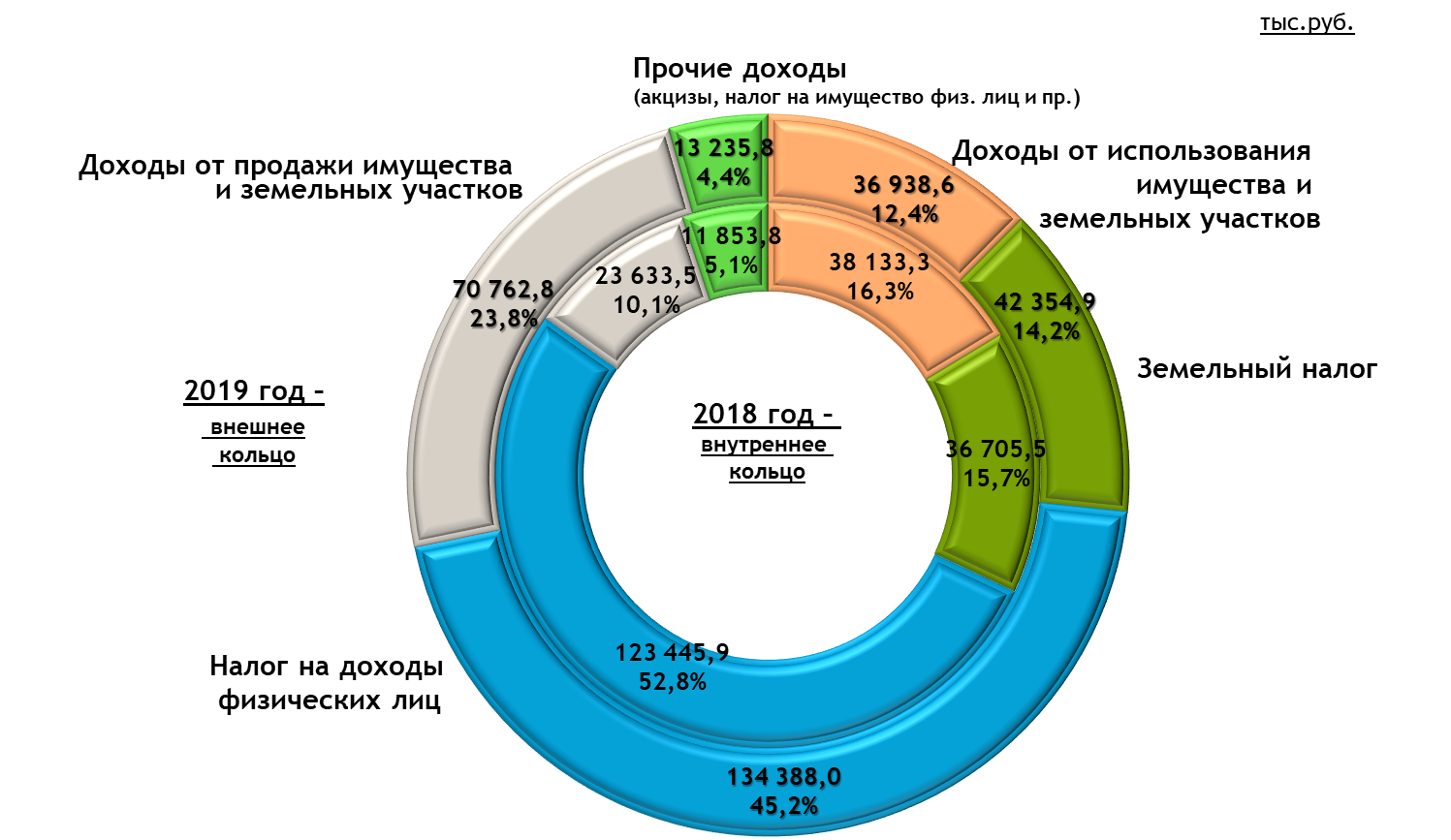 За 2019 год структура собственных доходов сложилась следующим образом: налог на доходы физических лиц – 45,2%, земельный налог – 14,2 %, доходы от использования имущества (арендная плата за земельные участки, использование муниципального имущества и плата за наем жилых помещений) – 12,4%,доходы от реализации муниципального имущества и продажи земельных участков – 23,8%,прочие доходы (акцизы, налог на имущество физических лиц и пр.) – 4,4%.Наибольшую часть налоговых и неналоговых поступлений за отчетный период формируют зачисления от следующих предприятий: АО «Апатит» (правопреемник ООО «Метахим») – 24,2 %,подразделений и предприятий Октябрьской железной дороги ОАО «РЖД» – 11,6 %, «ГБУЗ «Волховская межрайонная больница» – 2,8 %, ООО «Локо Тех-Сервис» (обслуживание и ремонт железнодорожных локомотивов) – 1,3 %, ОАО  «ВРК-2» (вагонное ремонтное депо) – 1,2%, ООО «Комбинат шампанских вин» – 1,1 %, ЗАО «Пикалевская сода»  – 1 %, ОАО «Волховский комбикормовый завод» – 0,9 %,ОМВД по Волховскому району – 0,9 %. Кроме того, весомую долю в городском бюджете занимают поступления от физических лиц (в том числе зарегистрированных в качестве индивидуальных предпринимателей) в виде уплаты налога на доходы физических лиц, имущественных налогов, платы за наем жилых помещений, доходов от продажи и использования земли, доходов от реализации и использования  имущества, а также других обязательных платежей – 12,5 %.  Налоговые доходыУдельный вес налоговых доходов от общего объема собственных доходов бюджета составляет 63,4 %. Бюджетные назначения исполнены на 100,7 %, фактически получено налоговых доходов в сумме 188 687,7 тыс. рублей, что выше 2018 года на 17 778,0 тыс. рублей или на 10,4 %. Администраторами налоговых доходов являются Межрайонная инспекция ФНС России № 5 по Ленинградской области и УФК по Ленинградской области.  Налог на доходы физических лиц является основным доходным источником городского бюджета, доля которого в налоговых и неналоговых доходах составляет 45,2 процента (удельный вес в налоговых доходах – 71,2 %). В 2019 году налог поступил в сумме 134 388,0 тыс. рублей или 100,4 % от уточненного годового плана. В целом по итогам отчетного года прослеживается положительная динамика поступлений в сравнении с прошлым годом, поступления по данному налогу увеличились на 10 942,1 тыс. рублей или на 8,9%, тогда как при первоначальном формировании поступлений рост фонда заработной платы по  налогу планировался в размере  7,7%. Кроме того, на рост фактических поступлений повлияли поступления в счет погашения задолженности за прошлые периоды (ООО «Волховнефтехим») в сумме 1 222,0 тыс. рублей (доля местного бюджета, исчисленная по нормативу 13%).Основными плательщиками по налогу на доходы физических лиц, а это более 1/3 части поступлений (33,4%), являются подразделения Октябрьской железной дороги ОАО «РЖД» и АО «Апатит» (правопреемник ООО «Метахим»).Акцизы на автомобильный и прямогонный бензин, дизельное топливо, моторные масла для дизельных и (или) карбюраторных (инжекторных) двигателей, производимые на территории Российской Федерации в 2019 году поступили в сумме 7 290,2 тыс. рублей, уточненный план года исполнен на 99,6 %. Первоначально плановая сумма подлежащая зачислению в бюджет МО город Волхов была спрогнозирована в сумме 6 380,8 тыс. рублей, уточненные плановые назначения на 2019 год составили 7 320,8 тыс. рублей. Фактические поступления по сравнению с 2018 годом выросли на 14,2 % или на 906,5 тыс. рублей. Полномочиями по прогнозированию доходов местных бюджетов от уплаты акцизов на нефтепродукты наделены Управления Федерального казначейства по субъектам Российской Федерации. Дифференцированный норматив отчислений по доходам от акцизов определен Областным законом «Об областном бюджете Ленинградской области на 2019 год и на плановый период 2020 и 2021 годов» для МО город Волхов в размере 0,12283 процентов. Поступления по единому сельскохозяйственному налогу за 2019 год составили 0,1 тыс. рублей, уточненный годовой план исполнен на 100 %. Плательщиками данного налога являются хозяйствующие субъекты, осуществляющие сельскохозяйственную деятельность на территории МО город Волхов. Количество налогоплательщиков, предоставивших  налоговые декларации  по единому сельскохозяйственному налогу за 2018 год – 3, из них одна организация и 2 индивидуальных предпринимателя и крестьянских (фермерских) хозяйств. Юридическим лицом представлена нулевая налоговая база за 2018 год.Исполнение налога на имущество физических лиц составило 4 654,5 тыс. рублей, план года выполнен на 109,6 %. По сравнению с 2018 годом поступления по налогу увеличились на 8,6 % или 367,9 тыс. рублей.В 2019 году оплата по налогу производилась физическими лицами за 2018 налоговый период, начисления по которому осуществлялись налоговыми органами с учетом особенностей (статья 408 Налогового кодекса Российской Федерации), предусматривающих поэтапный переход от ранее действующей системы исчисления налога от инвентаризационной стоимости имущества к новой системе исчисления от кадастровой стоимости в течение трех налоговых периодов (изменения внесены федеральным законом от 03.08.2018 года №334-ФЗ). То есть, за третий налоговый период 2018 года применен еще понижающий коэффициент – 0,6. И только в 2020 году за налоговый период 2019 года в бюджет МО город Волхов налог на имущество физических лиц будет полностью зачисляться исходя из кадастровой стоимости имущества.Решением Совета депутатов МО город Волхов от 23 ноября 2015 года № 69 «Об установлении налога на имущество физических лиц» (в редакции от 19.11.2019 года № 12) льготное налогообложение получили следующие категории налогоплательщиков:- дети-сироты;- дети, оставшиеся без попечения родителей;- лица из числа детей-сирот и детей, оставшихся без попечения родителей, обучающихся в образовательных учреждениях среднего и высшего профессионального образования по очной форме обучения или проходящих службу по призыву.Сумма налоговых льгот по налогу на имущество физических лиц, предоставленных решением Совета депутатов МО город Волхов, указанным категориям налогоплательщиков составляет 31 тыс. рублей.Земельный налог является вторым основным источником налоговых доходов, его доля составила 22,4%, и занимает третье место среди всех поступлений собственных доходов, удельный вес составил 14,2%. Налог зачислен в бюджет МО город Волхов за 2019 год в сумме 42 354,9 тыс. рублей, уточненный план года выполнен на 100,9%. По сравнению с предыдущим годом поступления по данному налогу выросли на 15,4% или на 5 649,4 тыс. рублей, в основном это обусловлено возникновением обязательств по уплате земельного налога АО «Апатит» (правопреемник ООО «Метахим») за ранее арендованные земельные участки под объектами производственного назначения, которые выкуплены в течение 2019 года. Решением Совета депутатов МО город Волхов от 06 ноября 2018 года № 41 «О предоставлении льгот по уплате земельного налога на 2019 год» льготное налогообложение получили следующие категории налогоплательщиков:1) в целях устранения встречных финансовых потоков и рационального использования бюджетных средств – предоставлены льготы в виде полного освобождения от уплаты земельного налога бюджетным учреждениям, финансовое обеспечение которых осуществляется из бюджетов МО город Волхов и Волховского муниципального района;2) в целях социальной поддержки малообеспеченных категорий граждан – предоставлены льготы в отношении земельных участков, не используемых в предпринимательской деятельности с ограничением на один земельный участок площадью до 2400 квадратных метра ветеранам и инвалидам Великой Отечественной войны в виде полного освобождения от уплаты земельного налога. Сумма налоговых льгот по земельному налогу, предоставленных решением Совета депутатов МО город Волхов, отдельным категориям налогоплательщиков составляет 6 279 тыс. рублей.Неналоговые доходыНеналоговые доходы бюджета МО город Волхов исполнены за 2019 год на 112,5 % и составили 108 992,4 тыс. рублей. Доля участия в формировании бюджета – 36,6% от объема фактических поступлений собственных доходов. Главными администраторами неналоговых доходов являются органы местного самоуправления и казенные учреждения Волховского муниципального района, исполняющие возложенные на них полномочия по решению вопросов местного значения местной администрации городского поселения, являющегося административным центром Волховского муниципального района.Доходы от использования имущества, находящегося в государственной и муниципальной собственности в структуре неналоговых платежей составляют – 33,9 %, в структуре собственных доходов – 12,4%. За отчетный период фактически поступило доходов в сумме 36 938,6 тыс. рублей или 103,7 % от уточненного годового плана, из них:  зачисления арендной платы за земли составили 17 311,5 тыс. рублей или  101,5 % к уточненному годовому плану. По сравнению с исполнением 2018 года поступления доходов снизились на 1 389,4 тыс. рублей или на 7,4 %, это связано с взысканием в 2018 году с ГУП «Леноблводоканал» задолженности прошлых лет по решениям Арбитражного суда по г. Санкт-Петербургу и Ленинградской области в сумме 1860,2 тыс. рублей; доходы от арендной платы за муниципальное имущество получены в сумме 11 330,5 тыс. рублей или 110,6 % к годовому плану. По сравнению с прошлым годом поступления по аренде имущества выросли на 0,1 % или 7,6 тыс. рублей;годовые поступления по доходам от перечисления части прибыли муниципальных унитарных предприятий составили 461,9 тыс. рублей, уточненный годовой план исполнен на 100 %. По сравнению с прошлым годом данный показатель вырос в 2,7 раза. Норматив по прибыли муниципальных унитарных предприятий МО город Волхов, остающейся после уплаты налогов и иных обязательных платежей установлен решением о бюджете МО город Волхов на 2019-2021 годы в размере 25 процентов. Всего на территории МО город Волхов по состоянию на 01.01.2020 года зарегистрировано 5 муниципальных унитарных предприятий (в настоящее время МУП «Волховская типография» находится в состоянии ликвидации),  поступления зачислены от двух предприятий: МУП «Ритуал» и МУП «Профиль»;прочие поступления от использования имущества, находящегося в муниципальной собственности получены в сумме 7 834,7 тыс. рублей, план года исполнен на 99,8 %. По данной статье доходов отражены поступления доходов, полученные от населения за пользование муниципальным жилым фондом в виде платы за наем жилых помещений в многоквартирных домах. Сбором и перечислением указанных денежных средств в бюджет МО город Волхов занимается АО «ЕИРЦ ЛО». По сравнению с прошлым годом указанные доходы снизились на 1,3% или 104,6 тыс. рублей, в основном это объясняется ростом задолженности населения по плате за наем жилых помещений. Задолженность АО «ЕИРЦ» перед бюджетом МО город Воолхов составила по состоянию на 01.01.2020 года всего 53,5 тыс. рублей.Прочие доходы от оказания платных услуг и компенсации затрат бюджетов поселений исполнены за 2019 год на 100 % или на 360,1 тыс. рублей. В данную подгруппу доходов включены следующие поступления:доходы от оказания платных услуг, оказываемых казенным учреждением МКУК «КИЦ им. А.С. Пушкина» получены в сумме 3,0 тыс. рублей (исполнение плана 100 %). В основном данное учреждение оказывает услуги пользователям библиотеки на бесплатной основе; доходы от компенсации затрат бюджетов поселений получены в сумме 357,1 тыс. рублей (план года исполнен на 100 %) от возврата дебиторской задолженности прошлых лет (Фонд социального страхования, физические лица).В структуре неналоговых платежей доходы от продажи материальных и нематериальных активов занимают 64,9 %, в структуре собственных доходов – 23,8%. Фактические поступления составили 70 762,8 тыс. рублей, уточненный годовой план исполнен на 117,1 %, из них:доходы от реализации иного имущества, находящегося в муниципальной собственности поступили в размере 14 817,6 тыс.рублей, исполнение уточненного годового плана составило 117,5 %. По сравнению с прошлым годом поступления доходов уменьшились на 4 051,8 тыс. рублей или на 21,5 %, в связи с окончанием сроков договоров купли-продажи, заключенных с рассрочкой платежа сроком до 5 лет по преимущественному выкупу арендованного имущества в порядке, установленном Федеральным законом от 22.07.2008 г. №159-ФЗ «Об особенностях отчуждения недвижимого имущества, находящегося в государственной или в муниципальной собственности и арендуемого субъектами малого и среднего предпринимательства, и о внесении изменений в отдельные законодательные акты Российской Федерации» по семи индивидуальным предпринимателям (ИП Сюзева Т.Н., ИП Рязанова С.О., ИП Дедяев И.С., ИП Грачева Ю.Н., ИП Лажевская О.В., ИП Волкова О.В., ИП Баканов К.С.) и двум юридическим лицам (ООО «Ладога-тур» и ООО «Волхов-Моторс»). Всего по состоянию на 01.01.2020 года осталось 17 заключенных договоров купли-продажи муниципального имущества, по которым не окночены сроки отсрочки платежей;доходы от продажи земельных участков, находящихся в государственной и муниципальной собственности получены в сумме 54 251,5 тыс.рублей, исполнение уточненного годового плана составило 117,4 %. Всего за 2019 год продано 54 земельных участка, из них с юридическими лицами и индивидуальными предпринимателями заключено 16 договоров, с физическими лицами (ИЖС, гаражи) – 38 договоров. По сравнению с 2018 годом поступления по доходам от продажи земли выросли в 22 раза или на 51 814,6 тыс. рублей, это обусловлено тем, что с АО «Апатит» было заключено 9 договоров купли-продажи земельных участков под объектами производственного назначения на общую сумму 43 468,6 тыс. рублей (доля местного бюджета, исчисленная по нормативу 50%), а также в бюджет поступили дополнительные доходы от продажи земельных участков и имущества, находящегося в муниципальной собственности в размере 8 000,0 тыс. рублей (договор заключен в декабре 2019 года с ООО «Промдорстрой»);плата за увеличение площади земельных участков, находящихся в частной собственности, в результате перераспределения таких земельных участков и земель (или) земельных участков, находящихся в государственной или муниципальной собственности получена в сумме 1 693,7 тыс. рублей или 105,9 % от бюджетных назначений. В 2019 году заключено 31 соглашение о перераспределении земельных участков с физическими лицами под ИЖС (в 2018 году – 27 соглашений).Поступления от денежных взысканий (штрафов) и иных сумм в возмещение ущерба за отчетный период составили 930,9 тыс. рублей (годовое исполнение – 178,4 %), в том числе:денежные взыскания (штрафы), установленные законами субъектов Российской Федерации за несоблюдение муниципальных правовых актов при годовом плане 499,0 тыс. рублей получены в сумме 614,1 тыс. рублей, в том числе взыскана задолженность за прошлые периоды в сумме 258,5 тыс. рублей (в 2018 году задолженность взыскана в сумме 192,4 тыс. рублей). По данному коду бюджетной классификации штрафы взыскиваются на основании постановлений, составленных административной комиссией администрации Волховского муниципального района. Основные штрафы взимаются по административным правонарушениям в сфере жилищно-коммунального хозяйства и благоустройства (статья 4.9 «Размещение механических транспортных средств на территориях, занятых зелеными насаждениями, на территориях детских и спортивных площадок» областного закона  об административных правонарушениях) – составлено 362 протокола, а также в сфере предпринимательской деятельности (статья 3.3 «Торговля в не отведенных для этого местах» областного закона  об административных правонарушениях) – составлен 41 протокол. Всего административной комиссией за 2019 год составлено 411 протоколов административного правонарушения, предусмотренного областным законом Ленинградской области от 02.03.2003 года №47-оз на общую сумму 837 тыс. рублей. Для взыскания задолженности по штрафам материалы передаются в установленные законодательством сроки в Службу судебных приставов;прочие штрафы поступили в сумме 316,8 тыс. рублей, это денежные взыскания за нарушение законодательства Российской Федерации в сфере закупок и денежные взыскания, налагаемые в возмещение ущерба, причиненного в результате незаконного или нецелевого использования бюджетных средств.Результаты проводимых мероприятий по собираемости налоговых и неналоговых доходовВ целях сокращения недоимки и повышения собираемости налогов и иных платежей, а также доведения уровня заработной платы на городских предприятиях, организациях и субъектах малого предпринимательства до величины прожиточного минимума в Ленинградской области, администрацией Волховского муниципального района регулярно проводились заседания межведомственной комиссии по укреплению налоговой дисциплины и снижению задолженности в бюджеты и внебюджетные фонды.  Кроме того, комитетом финансов Волховского муниципального района систематически проводились мониторинги поступлений по налогу на доходы физических лиц по налогоплательщикам МО город Волхов с целью выявления причин, повлиявших на снижение поступлений от налогов в городской бюджет.Всего за 2019 год администрацией Волховского муниципального района проведено:5 заседаний межведомственной комиссии по урегулированию задолженности по платежам, зачисляемым в бюджет МО город Волхов, на заседания которой были приглашены 107 должников по налоговым доходам;2 заседания комиссии по итогам проведенных мониторингов поступлений налога на доходы физических лиц, на заседаниях были рассмотрены вопросы по 21 налогоплательщику;4 заседания комиссии по легализации «теневой» заработной платы, было приглашено 42 работодателя, допустивших выплату заработной платы работникам на предприятиях г. Волхова ниже величины прожиточного минимума по Ленинградской области. Кроме того, по арендным платежам Комитетом по управлению муниципальным имуществом Волховского муниципального района проводилась претензионно-исковая работа с арендаторами, имеющими задолженность перед бюджетом МО город Волхов. Так в 2019 году подготовлено и направлено 15 претензий должникам, из которых 11 удовлетворены, также по 10 должникам направлены исковые заявления в судебные органы.  По итогам проведения заседаний комиссии и ведения претензионно-исковой работы задолженность по налоговым и неналоговым доходам, зачисляемым в бюджет МО город Волхов, урегулирована во все уровни бюджетной системы Российской Федерации на 6 164 тыс. рублей, в том числе по нормативам, подлежащим зачислению в бюджет МО город Волхов – 4 074 тыс. рублей.  Безвозмездные поступленияУдельный вес безвозмездных поступлений в общей структуре доходов бюджета составляет 45,6 %. Исполнение по видам межбюджетных трансфертов представлено в следующей таблице:Всего получено безвозмездных поступлений в сумме 249 671,9 тыс. рублей, в том числе:1. Безвозмездные поступления от других уровней бюджетной системы Российской Федерации получены в сумме 252 558,4 тыс. рублей, из них за счет:средств федерального бюджета (средства поступили из областного бюджета Ленинградской области) получено 61 718,4 тыс. рублей;средств областного бюджета Ленинградской области  149 192,8 тыс. рублей, в том числе поступившие из районного бюджета 23 767,5 тыс. рублей;средств районного бюджета Волховского муниципального района  41 647,2 тыс. рублей.2. Доходы от возврата в городской бюджет остатков неиспользованных иных межбюджетных трансфертов на осуществление передаваемых полномочий бюджету Волховского муниципального района в сумме 386,7 тыс. рублей. 3. Возврат в областной бюджет Ленинградской области неиспользованных по состоянию на 01.01.2019 года остатков субсидий, потребность которых в отчетном году не подтверждена, составил со знаком «минус» 3 273,2 тыс. рублей (субсидии на осуществление бюджетных инвестиций в объекты капитального строительства распределительного газопровода в сумме 3 260,0 тыс. рублей и прочие межбюджетные трансферты прошлых лет, имеющие целевое назначение 13,2 тыс. рублей).Бюджетные назначения по безвозмездным поступлениям исполнены за 2019 год на 96,3%. Неисполнение плана объясняется тем, что денежные средства выделяются из бюджетов вышестоящих органов исполнительной власти только в соответствии с фактической потребностью.II. ИСПОЛНЕНИЕ РАСХОДНОЙ ЧАСТИ БЮДЖЕТАИсполнение расходной части бюджета муниципального образования  город Волхов за 2019 год представлено в Приложениях 3-5 к отчету об исполнении бюджета МО город Волхов за 2019 год. Расходы бюджета исполнены на 96,4 % от годовых бюджетных назначений и составили 550 753,7 тыс. рублей (уточненный план 571 121,6 тыс. рублей), что выше объема расходов 2018 года на 24,2 % или на 107 373,6 тыс. рублей, в большей степени за счет проведения мероприятий по муниципальной программе «Развитие автомобильных дорог в МО город Волхов».          Структура расходов за 2019 год по отраслям выглядит следующим образом:жилищно-коммунальное хозяйство – 37,9 % или 208 580,7 тыс. рублей,социально-культурная сфера – 29,0 % или 159 646,1 тыс. рублей (в том числе расходы на культуру составили 73 951,0 тыс. рублей, физическую культуру и спорт – 56 623,8 тыс. рублей, социальную политику – 28 277,3 тыс. рублей и молодежную политику – 794,0 тыс. рублей),национальная экономика – 24,1 % или 132 930,6 тыс. рублей,общегосударственные вопросы – 8,6 % или 47 130,2 тыс. рублей,национальная безопасность и правоохранительная деятельность – 0,4% или 2 466,1 тыс. рублей.В сравнении с 2018 годом структура исполнения расходной части бюджета за 2019 год по отраслям представлена на следующей диаграмме: 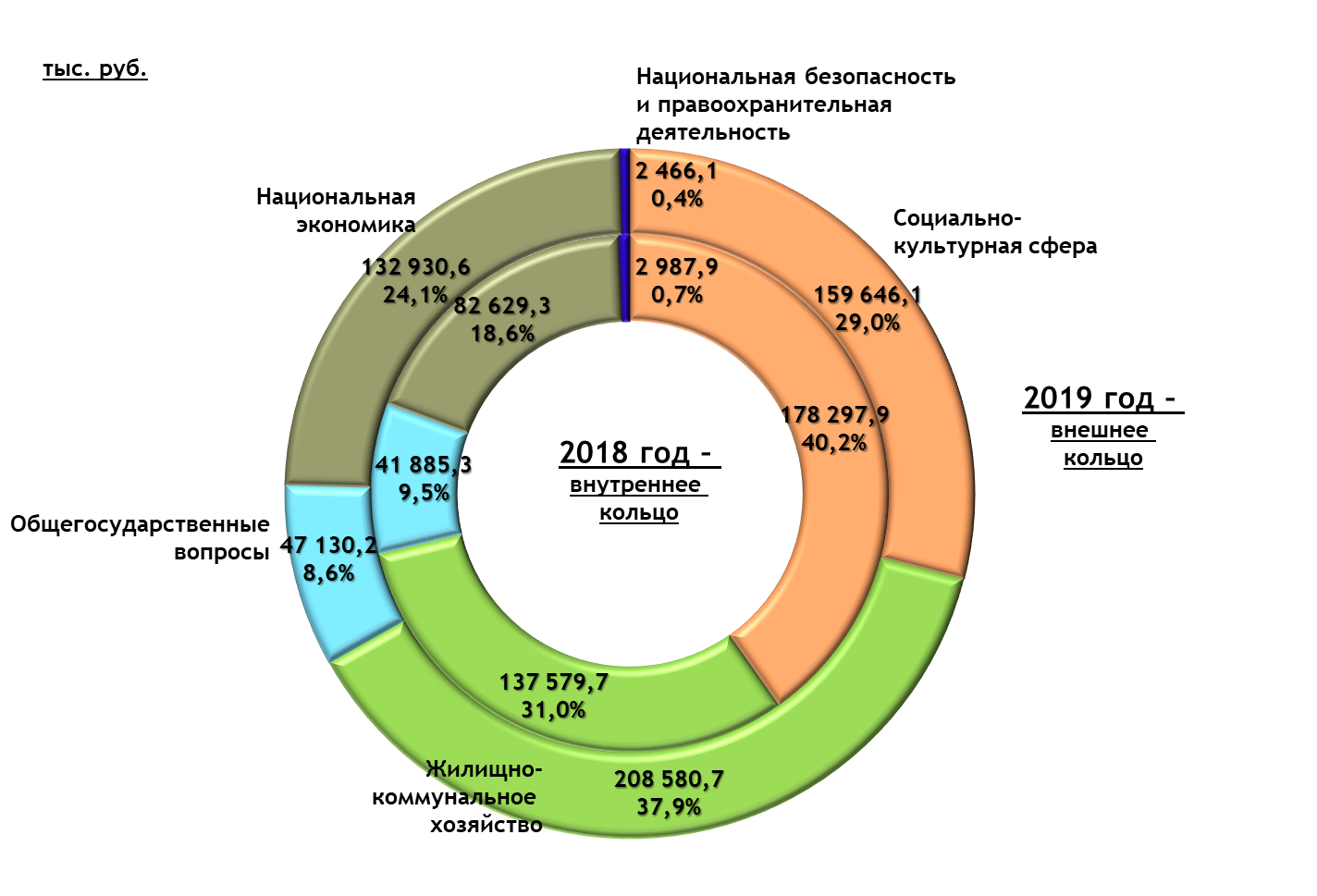 В разрезе программных и непрограммных расходов исполнение за 2019 год по расходам бюджета МО город Волхов сложилось следующим образом:Программные расходы бюджета МО город ВолховВ 2019 году в муниципальном образовании город Волхов реализовано девять муниципальных программ на общую сумму 446 242,3 тыс. рублей или на 97,4 % к плану года. Исполнение муниципальных программ за отчетный период представлено в Приложении 4 к отчету об исполнении бюджета МО город Волхов за 2019 год.                                           Удельный вес программных расходов в общих расходах городского бюджета в 2019 году составил 81 %. 1. Муниципальная программа МО город Волхов «Обеспечение устойчивого функционирования и развития коммунальной и инженерной инфраструктуры и повышения энергоэффективности в МО город Волхов»Расходы на реализацию муниципальной программы «Обеспечение устойчивого функционирования и развития коммунальной и инженерной инфраструктуры и повышения энергоэффективности в МО город Волхов» исполнены в сумме 71 995,4 тыс. рублей или на 93,6 % от годового плана. Удельный вес в общей сумме расходов бюджета составил 13,1 %. По сравнению с прошлым годом бюджетных средств по данной программе направлено больше на 33 908,1 тыс. рублей или 89%.Ответственным исполнителем муниципальной программы является Комитет по ЖКХ, жилищной политике администрации Волховского муниципального района, расходы исполнены по следующим главным распорядителям бюджетных средств:По итогам 2019 года в рамках данной муниципальной программы было реализовано две подпрограммы:Подпрограмма 1. «Энергосбережение и повышение энергетической эффективности на территории МО город Волхов»По данной подпрограмме расходы исполнены на 99,6 % от годового плана или в сумме 13 359,4 тыс. рублей, в том числе за счет средств областного бюджета – 10 945,5 тыс. рублей, районного бюджета – 1 207,0 тыс. рублей и местного бюджета – 1 206,9 тыс. рублей. Средства по подпрограмме были направлены:1) на устройство воздушной линии уличного освещения на территории МО город Волхов по ул. Льва Толстого и к домам №27 и №26а в микрорайоне Званка в общей сумме 359,4 тыс. рублей (подраздел 0503 «Благоустройство»);2) на проведение мероприятий по разработке проектной документации, установке и вводу в эксплуатацию автоматизированных индивидуальных тепловых пунктов с погодным и часовым регулированием в 5 многоквартирных домах в сумме 13 000,0 тыс. рублей (подраздел 0501 «Жилищное хозяйство»).Подпрограмма 2. «Газификация МО город Волхов» По данной подпрограмме расходы исполнены на 92,4 % или на 58 636,0 тыс. рублей (средства областного бюджета – 54 179,7 тыс. рублей, средства местного бюджета –  4 456,3 тыс. рублей). Денежные средства были направлены в соответствии с адресной программой капитальных вложений и ремонтных работ на осуществление бюджетных инвестиций в объекты капитального строительства собственности МО город Волхов на строительство распределительного газопровода для газоснабжения в следующих микрорайонах г. Волхова:- микрорайон Пороги в сумме 7 406,5 тыс. рублей;- микрорайон Мурманские ворота – 93,8 тыс. рублей;- микрорайоны: ул. Советская (четная сторона), ул. Воронежская, Лисички, Новый поселок, Архангело-Михайловский, Шкурина горка, Валим, Званка, Плеханово, Кикино, Симанково, Заполек, ул. Степана Разина, Халтурино, ул. Строительная – 51 135,7 тыс. рублей.В рамках данной подпрограммы в 2019 году в МО город Волхов сданы в эксплуатацию распределительные газопроводы по ул. Советская (четная сторона), ул. Строительная, микрорайон Кикино, Халтурино  протяженностью 7,2 км и по улицам микрорайона Новый поселок протяженностью 6,78 км.Также в 2019 году велись строительно-монтажные работы по строительству распределительного газопровода для газоснабжения ул. Воронежская, микрорайонов Пороги, Лисички, Архангело-Михайловский, Званка и Плеханово. 2. Муниципальная программа МО город Волхов «Обеспечение качественным жильем граждан на территории МО город Волхов»Расходы на реализацию муниципальной программы «Обеспечение качественным жильем граждан на территории МО город Волхов» исполнены в сумме 25 107,1 тыс. рублей или  на 100 % от годового плана. Удельный вес в общей сумме расходов бюджета составил 4,6 %.Ответственным исполнителем муниципальной программы является Комитет по ЖКХ, жилищной политике администрации Волховского муниципального района, расходы исполнены по главному распорядителю бюджетных средств:По итогам 2019 года по данной муниципальной программе было реализовано две подпрограммы:Подпрограмма 1. «Жилье для граждан МО город Волхов»По данной подпрограмме расходы в сумме 19 055,6 тыс. рублей (годовой план исполнен на 100%) были направлены на реализацию мероприятий по обеспечению жильем молодых семей. По данному направлению расходов отражены расходы за счет трех источников софинансирования: средства федерального и областного бюджетов – 17 789,4 тыс. рублей, средства местного бюджета  – 1 266,2 тыс. рублей. В рамках данной подпрограммы 15 молодых семей получили свидетельства о праве на получение социальной выплаты на приобретение (строительство) жилого помещения.Расходы отражены по подразделу 1003 «Социальное обеспечение населения».Подпрограмма 2. «Переселение граждан из аварийного жилищного фонда на территории МО город Волхов»По данной подпрограмме расходы в сумме 6 051,5 тыс. рублей (годовой план исполнен на 100%) были направлены для приобретения трех квартир общей площадью 142,8 кв. м. в рамках реализации мероприятий по переселению граждан из аварийного жилищного дома по адресу: г. Волхов, ул. Володарского, д.3.  В целях реализации региональной адресной программы «Переселение граждан из  аварийного жилищного фонда на территории Ленинградской области в 2019-2025 годах» в городе Волхове сформировано два земельных участка для нового строительства многоквартирных домов. Плановый срок начала строительства многоквартирных домов – 2022 год (количество аварийных домов, планируемых для переселения граждан из аварийного жилищного фонда – 27, количество жителей планируемых к переселению – 552 человека).3. Муниципальная программа МО город Волхов «Развитие автомобильных дорог в МО город Волхов»Расходы на реализацию муниципальной программы «Развитие автомобильных дорог в МО город Волхов» исполнены в сумме 146 964,4 тыс. рублей или на 99,2 % от годового плана. Удельный вес в общей сумме расходов бюджета составил  26,7 %. По сравнению с прошлым годом по данной программе бюджетных средств направлено больше на 53 545,5 тыс. рублей или на 57,3%.Ответственным исполнителем муниципальной программы является Комитет по ЖКХ, жилищной политике администрации Волховского муниципального района, расходы исполнены по следующим главным распорядителям бюджетных средств:По итогам отчетного периода в рамках данной муниципальной программы было реализовано две подпрограммы:Подпрограмма 1. «Поддержание существующей сети автомобильных дорог общего пользования МО город Волхов»По данной подпрограмме расходы исполнены в общей сумме 146 659,7 тыс. рублей (годовое исполнение – 99,2%), средства  были направлены на проведение следующих мероприятий:1) по подразделу 0409 «Дорожное хозяйство (дорожные фонды)» направлено 117 083,7 тыс. рублей, из них: ремонт асфальтовых покрытий улиц, дорог, тротуаров, дворовых проездов многоквартирных домов, объектов дорожного хозяйства в соответствии с адресной программой капитальных вложений и ремонтных работ – 68 429,5 тыс. рублей (средства областного – 27 431,3 тыс. рублей и средства местного бюджета – 40 998,2 тыс. рублей);предоставление субсидий на выполнение муниципального задания МБУ «Дорожное хозяйство» по содержанию автомобильных дорог – 39 024,3 тыс. рублей (в том числе за счет средств районного бюджета – 6 000,0 тыс. рублей);приобретение дорожной техники, необходимой для функционирования и содержания автодорог – 9 629,9 тыс. рублей.2) по подразделу 0503 «Благоустройство» направлено 29 576,0 тыс. рублей на проведение мероприятий по снижению аварийности на муниципальной сети автомобильных дорог, включая обустройство наружным освещением, из них:электроэнергия на уличное освещение (предоставление субсидий МБУ «Дорожное хозяйство») – 26 546,0 тыс. рублей;содержание сетей уличного освещения (предоставление субсидий МБУ «Дорожное хозяйство») – 3 030,0 тыс. рублей.По данной подпрограмме за счет средств  местного бюджета в МО город Волхов выполнен ремонт 16 автомобильных дорог, обустройство заездных  карманов в местах  остановки общественного транспорта по ул. Авиационная у дома №42 и №29. Согласно решениям Волховского городского суда выполнены работы по устройству тротуаров по Мурманскому шоссе, ул. Некрасова, пр. Державина, ул. Нахимова, ул. Калинина. Кроме того, в рамках реализации государственной программы «Развитие автомобильных дорог Ленинградской области» с привлечением средств областного бюджета выполнен ремонт участков  автомобильных дорог по Мурманскому шоссе от ул.  Гоголя до Загородного проезда, по Загородному проезду, ул. Вокзальной от Загородного проезда до предприятия ООО «Комбинат шампанских вин», участков  Кировского проспекта  от пл. Ленина до ул. Марата. Для улучшения содержания улично-дорожной сети города Волхова в 2019 году приобретена дорожная  коммунальная техника: комбинированная дорожная машина со съемным оборудованием (отвал, пескоразбрасыватель, поливомойка); комбинированная машина УАЗ на 7 мест;вакуумная подметально-уборочная машина КО-318Д и автогидроподъемник  в лизинг на три года.Подпрограмма 2. «Содержание и управление дорожным хозяйством МО город Волхов»По данной подпрограмме расходы произведены в сумме 304,7 тыс. рублей (годовое исполнение – 80,2%) и направлены на проведение мероприятий в области дорожного хозяйства в целях государственной регистрации прав на объекты недвижимости дорожного хозяйства. В 2019 году проведена паспортизация автомобильных дорог протяженностью 35,1 км.Расходы по данной подпрограмме отражены по подразделу 0409 «Дорожное хозяйство (дорожные фонды)».4. Муниципальная программа МО город Волхов «Развитие культуры в МО город Волхов»Расходы на реализацию муниципальной программы «Развитие культуры в МО город Волхов» исполнены в сумме 80 954,9 тыс. рублей или на 97,7 % от годового плана. Удельный вес в общей сумме расходов бюджета составил 14,6 %. Ответственным исполнителем муниципальной программы является Отдел по культуре и туризму администрации Волховского муниципального района, расходы исполнены по следующим главным распорядителям бюджетных средств:В рамках данной муниципальной программы по итогам 2019 года было реализовано три подпрограммы:Подпрограмма «Обеспечение доступа жителей МО город Волхов к культурным ценностям» По данной подпрограмме произведены расходы в общей сумме 27 778,0 тыс. рублей (годовой план исполнен 97%) на обеспечение деятельности муниципальных казенных учреждений, в том числе:1) по подразделу 0801 «Культура» на обеспечение деятельности МКУК «КИЦ им. А.С. Пушкина» (ГРБС – администрация Волховского муниципального района) – 24 574,1 тыс. рублей, из них:расходы на выплаты персоналу – 18 595,7  тыс.рублей, в том числе средства областного бюджета – 5 361,5 тыс. рублей в виде выплат стимулирующего характера работникам учреждений культуры, средства районного бюджета – 300,0 тыс. рублей и средства местного бюджета – 12 934,2 тыс. рублей;на  содержание учреждения – 4 487,9 тыс. рублей;на укрепление материально-технической базы – 1 490,5 тыс.рублей (ремонт скейт-площадки – 110,0 тыс. рублей, ремонт кровли здания учреждения – 1008,5 тыс. рублей, обеспечение технических условий по подключению к ФГБУ «Президентская библиотека имени Б.Н. Ельцина» – 372,0 тыс. рублей).Мероприятия, направленные в виде выплат стимулирующего характера работникам учреждений культуры позволили исполнить Указ Президента Российской Федерации от 07.05.2012 года № 597 «О мероприятиях по реализации государственной социальной политики» в части повышения заработной платы работникам учреждений культуры.2) по подразделу 0113 «Другие общегосударственные вопросы» (ГРБС – муниципальное казенное учреждение «Транспортно-хозяйственная эксплуатационная служба») – 3 203,9 тыс. рублей в виде предоставления иных межбюджетных трансфертов бюджету Волховского муниципального района для хозяйственного обеспечения деятельности муниципальных учреждений социальной сферы.Подпрограмма «Сохранение и развитие народной культуры и самодеятельного творчества в МО город Волхов» По данной подпрограмме расходы исполнены в сумме 3 350,0 тыс. рублей  (годовой план исполнен 98,9 %) и были направлены полностью за счет средств районного бюджета на проведение следующих мероприятий:поддержка коллективов самодеятельного народного творчества, имеющих звание «народный» и «образцовый» – 406,8 тыс. рублей;проведение мероприятий в сфере культуры и искусства – 2 943,2 тыс. рублей, в том числе проведение районных праздников – 1 337,2 тыс. рублей. Денежные средства были направлены на изготовление баннеров, афиш, пригласительных билетов, баннеров-растяжек, оформление подарочных наборов, приобретение цветочной и сувенирной продукции, транспортные услуги, художественное и музыкальное оформление, проведение культурно-массовых мероприятий, посвященных 74-ой годовщине Победы в Великой Отечественной войне, 86-годовщине со Дня образования города Волхова, Дню пожилого человека, 30-летию вывода советских войск из Афганистана, Международному женскому дню 8 марта и Дню защитника Отечества, организация профессионального концерта в рамках районного праздника «Горжусь тобой, любимый мой район!», посвященного 92-ой годовщине со Дня образования Волховского района, чествование юбиляров-долгожителей семейных пар – золотых юбиляров, многодетных семей, в которых родились двойни и первый новорожденный в Новом году, публикация книги «Время газетной строкой» и прочие мероприятия).Подпрограмма «Обеспечение реализации муниципальной программы МО город Волхов  «Развитие культуры в МО город Волхов»По данной подпрограмме расходы исполнены в общей сумме 49 826,9 тыс. рублей (годовой план исполнен 98%) на обеспечение деятельности муниципальных бюджетных учреждений, в том числе:1) по подразделу 0801 «Культура» (ГРБС – администрация Волховского муниципального района) – 41 712,0 тыс. рублей:предоставление муниципальным бюджетным учреждениям субсидий на финансовое обеспечение муниципального задания – 38 508,5 тыс. рублей (в том числе средства областного бюджета в виде выплат стимулирующего характера работникам учреждений культуры 9 332,4 тыс. рублей, средства районного бюджета – 1 000,0 тыс. рублей и средства местного бюджета – 28 176,1 тыс. рублей), из них:МБУК «ВГДК» – 20 513,5 тыс. рублей, МБУК «Дом культуры «Железнодорожник» – 17 995,0  тыс. рублей.Мероприятия, направленные в виде выплат стимулирующего характера работникам учреждений культуры позволили исполнить Указ Президента Российской Федерации от 07.05.2012 года № 597 «О мероприятиях по реализации государственной социальной политики» в части повышения заработной платы работникам учреждений культуры.предоставление субсидий муниципальным бюджетным учреждениям на укрепление материально-технической базы – 3 203,5 тыс. рублей (в том числе за счет средств депутата ЗАКСа Ленинградской области Орлова В.Н. – 1 300,0 тыс. рублей), из них:МБУК «ВГДК» – 419,9  тыс. рублей (приобретение металлодетектора проходного типа в связи с усилением требований антитеррористической защищенности объектов с массовым пребыванием людей – 97,0 тыс. рублей, ремонт лицевой части фасада карнизной планки здания – 322,9 тыс. рублей), МБУК «Дом культуры «Железнодорожник» – 2 783,6  тыс. рублей (приобретение металлодетектора проходного типа в связи с усилением требований антитеррористической защищенности объектов с массовым пребыванием людей – 97,0 тыс. рублей, ремонт кровли здания – 623,9 тыс. рублей, устройство сцены в парке «Ильинка» – 1 813,3 тыс. рублей,  приобретение акустической системы для проведения выездных мероприятий  – 249,4 тыс. рублей); 2) по подразделу 0113 «Другие общегосударственные вопросы» (ГРБС – муниципальное казенное учреждение «Транспортно-хозяйственная эксплуатационная служба») – 8 114,9 тыс. рублей в виде предоставления иных межбюджетных трансфертов бюджету Волховского муниципального района для хозяйственного обеспечения деятельности муниципальных учреждений социальной сферы.5. Муниципальная программа МО город Волхов «Развитие  физической культуры и спорта в  МО город  Волхов»Расходы на реализацию муниципальной программы «Развитие  физической культуры и спорта в  МО город  Волхов» исполнены в сумме 54 876,1 тыс. рублей или на 98,7 % от годового плана. Удельный вес в общей сумме расходов бюджета составил 10 %. Ответственным исполнителем муниципальной программы является Отдел по спорту и молодёжной политике администрации Волховского муниципального района, расходы исполнены по главному распорядителю бюджетных средств:По итогам отчетного года в рамках данной муниципальной программы было реализовано две подпрограммы:Подпрограмма 1. «Развитие  физической культуры и массового спорта в  МО город Волхов»По данной подпрограмме расходы исполнены в сумме 49 111,5 тыс. рублей (годовой план исполнен 98,5 %). Средства направлены по подразделу 1101 «Физическая культура» в виде предоставления субсидий МБУС ФСЦ «Волхов»:на финансовое обеспечение муниципального задания – 44 498,1 тыс. рублей (средства районного бюджета – 7 500,0 тыс. рублей, средства местного бюджета – 36 998,1 тыс. рублей);для организации и проведения мероприятий и спортивных соревнований  – 2 347,8 тыс. рублей;на реализацию мероприятий по внедрению Всероссийского физкультурно-спортивного комплекса «Готов к труду и обороне» (ГТО) за счет средств районного бюджета – 2 265,6 тыс. рублей.Подпрограмма 2.  «Развитие объектов физической культуры и спорта в  МО город Волхов»По данной подпрограмме произведены расходы в сумме 5 764,6 тыс. рублей (в том числе за счет средств депутата ЗАКСа Ленинградской области Орлова В.Н. – 1 700,0 тыс. рублей), которые были направлены в виде предоставления субсидий МБУС ФСЦ «Волхов» по подразделу 1101 «Физическая культура» на укрепление материально-технической базы:ремонт кровли спортивного зала Дома спорта «Юность» – 5 254,1 тыс. рублей,приобретение металлодетекторов для установки на объектах спорта в целях исполнения постановления Правительства РФ от 18.04.2014 года №353 «Об утверждении правил обеспечения безопасности при проведении официальных спортивных соревнований» – 198,0 тыс. рублей,ремонт элеваторного узла в бассейне  Дома спорта «Юность» – 162,6 тыс. рублей, кадастровые работы по подготовке технических планов спортивных объектов, ремонт молниезащиты и защиты табло от механических повреждений, ремонт системы отопления в административном здании стадиона «Локомотив» – 149,9 тыс. рублей.6. Муниципальная программа МО город Волхов «Стимулирование экономической активности в МО город Волхов»Расходы на реализацию муниципальной программы «Стимулирование экономической активности в МО город Волхов» исполнены в сумме 100,0 тыс. рублей (годовое исполнение – 100 %). Ответственным исполнителем муниципальной программы является Комитет по экономике и инвестициям администрации Волховского муниципального района, расходы исполнены по главному распорядителю бюджетных средств:По итогам 2019 года в рамках данной муниципальной программы была реализована одна подпрограмма:Подпрограмма 1. «Развитие малого, среднего предпринимательства и потребительского рынка  МО город Волхов»По данной подпрограмме расходы в сумме 100,0 тыс. рублей исполнены в полном объеме, которые были направлены по подразделу 0412 «Другие вопросы в области национальной экономики» в рамках основного мероприятия «Содействие в доступе субъектов малого и среднего предпринимательства к финансовым и материальным ресурсам» в виде предоставления субсидии на организацию предпринимательской деятельности одному участнику субъекта малого предпринимательства, действующему менее одного года (реестр получателей субсидии утвержден постановлением администрации Волховского муниципального района от 17.10.2019 года №2711).7. Муниципальная программа МО город Волхов «Безопасность  МО город Волхов»Расходы на реализацию муниципальной программы «Безопасность  МО город Волхов» исполнены в сумме 14 562,1 тыс. рублей или на 91,3 % от годового плана. Удельный вес в общей сумме расходов бюджета составил 2,7 %.Ответственным исполнителем муниципальной программы  является Отдел по делам ГО и ЧС администрации Волховского муниципального района, расходы исполнены по следующим главным распорядителям бюджетных средств:По итогам 2019 года в рамках данной муниципальной программы было реализовано три  подпрограммы:Подпрограмма 1. «Обеспечение правопорядка и профилактика правонарушений в МО город Волхов»По данной подпрограмме расходы исполнены в сумме 3 621,8 тыс. рублей  (годовое исполнение – 98,4 %) и были направлены:1) по подразделу 0113  «Другие общегосударственные вопросы» в виде предоставления иных межбюджетных трансфертов бюджету Волховского муниципального района в сумме 1 700,7 тыс. рублей для выплаты заработной платы обслуживающего персонала аппаратно-программного комплекса автоматизированной системы «Безопасный город» (ГРБС – муниципальное казенное учреждение «Транспортно-хозяйственная эксплуатационная служба»);2) по подразделу 0314 «Другие вопросы в области национальной безопасности и правоохранительной деятельности» – 1 921,1 тыс. рублей на следующие виды работ:поощрение членов общественной организации «Добровольная народная дружина «Волхов» за участие в охране общественного порядка, а также приобретение удостоверений – 269,3 тыс. рублей;осуществление расходов, связанных с эксплуатацией и развитием в МО город Волхов аппаратно-программного комплекса автоматизированной системы «Безопасный город» – 1 651,8 тыс. рублей (техническое обслуживание, приобретение оборудования и материалов, а также выполнение работ по расширению АПКАС «Безопасный город»).Всего в МО город Волхов установлено 47 видеокамер (в том числе 11 поворотных), позволяющих контролировать 32 места. По видеокамерам АПКАС «Безопасный город» проводится системная работа по выявлению нарушений правил дорожного движения таких, как проезд автотранспортных средств на красный сигнал светофора, не пропуск пешеходов транспортными средствами, совершение дорожно-транспортного происшествия. Все нарушения при помощи скриншотов немедленно отправляются по электронной почте в ОГИБДД.Подпрограмма 2. «Предупреждение чрезвычайных ситуаций, развитие гражданской обороны, защита населения и территорий от чрезвычайных ситуаций природного и техногенного характера, обеспечение пожарной безопасности и безопасности людей на водных объектах МО город Волхов» По данной подпрограмме расходы исполнены в полном объеме на сумму 545,0 тыс. рублей и были направлены:1) по подразделу 0309 «Защита населения и территории от чрезвычайных ситуаций природного и техногенного характера, гражданская оборона» – 515,0 тыс. рублей на следующие виды работ:предупреждение и ликвидация чрезвычайных ситуаций – 35,0 тыс. рублей (изготовление памяток по действиям населения при наводнении и пожарной безопасности);обеспечение безопасности людей на водных объектах – 30,0 тыс. рублей (водолазное обследование и очистка дна водных объектов от опасных и посторонних предметов в местах массового купания людей в микрорайоне Халтурино г.Волхов);проведение ремонтных работ на объектах по гражданской обороне – 450,0 тыс. рублей (проведен ремонт городского защищенного пункта управления по Волховскому проспекту);2) по подразделу 0310 «Обеспечение пожарной безопасности» – 30,0 тыс. рублей на обеспечение пожарной безопасности людей (приобретено 100 автономных пожарных извещателей для установки в квартирах и частных домах многодетных семей и семей из групп «социального риска»).Подпрограмма 3. «Повышение безопасности дорожного движения в МО город Волхов»По данной подпрограмме расходы исполнены в сумме 10 395,3 тыс. рублей  (годовое исполнение – 88,7 %) и были направлены на реализацию следующих мероприятий:1) в виде предоставлений субсидий МБУ «Дорожное хозяйство и благоустройство» на техническое обслуживание средств организации дорожного движения – шести светофорных объектов, эксплуатируемых в МО город Волхов – 903,0 тыс. рублей;2) в виде межбюджетных трансфертов бюджету Волховского муниципального района по ГРБС – Муниципальное казенное учреждение по строительству и землеустройству администрации Волховского муниципального района в соответствии с адресной программой капитальных вложений и ремонтных работ расходы в сумме 9 492,3 тыс. рублей (в том числе за счет средств областного бюджета – 6 447,9 тыс. рублей) направлены на установку:пешеходных дорожных ограждений в г. Волхов по ул. Расстанная, ул. Северная, ул. Калинина, ул.Авиационная у д.42, на перекрестках: ул.Калинина – ул.Волгоградская, ул.Молодежная – ул.Калинина, ул.Молодежная – ул.Лукъянова, ул.Молодежная – ул.Калинина, ул.Волгоградская – ул.Пионерская, ул.Ю.Гагарина – ул.В.Голубевой, ул.Работниц – ул.Профсоюзов, ул.Ю.Гагарина – ул.Воронежская, ул.Профсоюзов – ул.Коммунаров, ул.Коммунаров – ул.В.Голубевой, ул.Профсоюзов  –  ул.Кирова);дорожного барьерного ограждения по ул. Октябрьская набережная (напротив дома 11, от перекрестка ул.Октябрьская набережная с ул. Чапаева до перекрестка с подъездом к типографии, от дома № 59 до ул. Новоладожское шоссе);искусственных дорожных неровностей и дорожных знаков на проезжих частях улиц г. Волхова.Расходы по данной подпрограмме отражены по подразделу 0409 «Дорожное хозяйство (дорожные фонды)».8. Муниципальная программа МО город Волхов «Устойчивое общественное развитие в МО город Волхов»Расходы на реализацию муниципальной программы «Устойчивое общественное развитие в МО город Волхов» исполнены в сумме 5 184,9 тыс. рублей или на 90,8 % от годового плана. Удельный вес в общей сумме расходов бюджета составил 0,9 %.Ответственным исполнителем муниципальной программы  является Отдел организационно-контрольной работы и взаимодействия с органами МСУ администрации Волховского муниципального района, расходы исполнены по следующим главным распорядителям бюджетных средств:По итогам отчетного периода в рамках данной муниципальной программы было реализовано шесть  подпрограмм:Подпрограмма 1. «Молодежь МО город Волхов»По данной подпрограмме расходы исполнены в полном объеме в сумме 604,0 тыс. рублей и были направлены на реализацию следующих мероприятий:участие в молодежных форумах и молодежных массовых мероприятиях – 70,0 тыс. рублей;поддержка деятельности молодежных организаций и объединений, молодежных инициатив и развитие волонтерского движения – 245,0 тыс. рублей;поддержка деятельности молодежных общественных организаций, объединений, инициатив и развитие добровольческого движения, содействие трудовой адаптации и занятости молодежи за счет средств районного бюджета – 174,0 тыс. рублей;поддержка молодых семей и пропаганда семейных ценностей – 115,0 тыс. рублей.Расходы по подпрограмме отражены по подразделу 0707 «Молодежная политика и оздоровление детей».Подпрограмма 2.  «Патриотическое воспитание»По данной подпрограмме расходы исполнены в сумме 50,0 тыс. рублей (годовое исполнение – 100%) и были направлены на реализацию мероприятий по сохранению исторической памяти, гражданско-патриотическое и духовно-нравственное воспитание молодежи.Расходы по подпрограмме отражены по подразделу 0707 «Молодежная политика и оздоровление детей».Подпрограмма 3. «Профилактика асоциального поведения в молодежной среде МО город Волхов»По данной подпрограмме расходы исполнены в сумме 140,0 тыс. рублей и были направлены на проведение мероприятий по профилактике правонарушений и рискованного поведения в молодежной среде. Расходы по подпрограмме отражены по подразделу 0707 «Молодежная политика и оздоровление детей».Подпрограмма 4. «Общество и власть»По данной подпрограмме расходы исполнены в сумме 914,9 тыс. рублей и были направлены на осуществление взаимодействия с местными средствами массовой информации, выступления в печатных и электронных средствах массовой информации с целью  размещения информации о социально-экономическом развитии города и деятельности органов местного самоуправления МО г. Волхов. Расходы по подпрограмме отражены по подразделу 0113 «Другие общегосударственные вопросы».Подпрограмма 5. «Поддержка социально ориентированных некоммерческих организаций  МО город Волхов»По данной подпрограмме произведены расходы в сумме 480,0 тыс. рублей и были направлены на оказание финансовой помощи общественным организациям ветеранов, инвалидов, осуществляющих свою деятельность на территории МО город Волхов, где числится около 6 тысяч ветеранов. Расходы по подпрограмме отражены по подразделу 0113 «Другие общегосударственные вопросы».Подпрограмма 6. «Создание условий для эффективного выполнения органами местного самоуправления МО город Волхов своих полномочий»По данной подпрограмме произведены расходы в сумме 2 996,0 тыс. рублей (средства областного бюджета – 2 696,4 тыс. рублей, средства местного бюджета – 299,6 тыс. рублей) в рамках проведения мероприятий, направленных на реализацию областного закона от 15 января 2018 года  №3-оз «О содействии участию населения в осуществлении местного самоуправления в иных формах на территориях административных центров муниципальных образований Ленинградской области». Расходы были направлены на благоустройство парка имени 40-летия ВЛКСМ (устройство ограждения, благоустройство пешеходной зоны и работы по электроснабжению сценической площадки). Расходы по подпрограмме отражены по подразделу 0503 «Благоустройство».9. Муниципальная программа МО город Волхов «Формирование комфортной городской среды на 2017-2022 годы»Расходы на реализацию муниципальной программы «Формирование комфортной городской среды на 2017-2022 годы» исполнены в сумме 46 497,4 тыс. рублей или на 97,6 % от годового плана. Удельный вес в общей сумме расходов бюджета составил 8,4 %.Ответственным исполнителем муниципальной программы является Комитет по ЖКХ, жилищной политике администрации Волховского муниципального района, расходы исполнены по главному распорядителю бюджетных средств:Подпрограмм по данной программе не предусмотрено, расходы произведены по основному мероприятию «Федеральный проект «Формирование комфортной городской среды», по которому расходы в сумме 46 497,4 тыс. рублей исполнены за счет средств федерального и областного бюджетов – 43 929,0 тыс. рублей, средств местного бюджета – 2 568,4 тыс. рублей. В рамках национального проекта в 2019 году в городе Волхов выполнены работы по благоустройству парка, расположенного между улицами Юрия Гагарина, ул. Кирова, ул. Профсоюзов, ул. Щорса (зона детской площадки № 1) и благоустройство дворовых территорий с устройством системы видеонаблюдения многоквартирных домов № 42 по Кировскому проспекту, № 9 по ул. Александра Лукьянова,  № 16, № 18 по ул. Волгоградская, №2, 4, 2 а, 4а по ул. Юрия Гагарина, № 1 а по ул. Кирова.Непрограммные расходы бюджета МО город ВолховНепрограммные расходы бюджета МО город Волхов в 2019 году исполнены в общей сумме 104 511,4 тыс. рублей  (годовое исполнение  плана – 92,4%). Удельный вес в общей сумме расходов бюджета составил 19%.1. Непрограммные расходы на обеспечение деятельности органов местного самоуправления МО город ВолховРасходы по непрограммным расходам на обеспечение деятельности органов местного самоуправления исполнены по следующим главным распорядителям бюджетных средств:Непрограммные расходы на обеспечение деятельности органов местного самоуправления МО город Волхов исполнены в общей сумме 23 545,4 тыс. рублей (годовое исполнение 99,3 %) и были направлены: 1) по подразделу 0102 «Функционирование высшего должностного лица субъекта Российской Федерации и муниципального образования» на обеспечение деятельности главы муниципального образования город Волхов – 2 021,1 тыс. рублей;2) по подразделу 0103 «Функционирование законодательных (представительных) органов государственной власти и местного самоуправления» на обеспечение деятельности Совета депутатов МО город Волхов – 2 079,8 тыс. рублей (в том числе в виде предоставления межбюджетных трансфертов бюджету Волховского муниципального района на осуществление полномочий Совета депутатов МО город Волхов, в соответствии с заключенным соглашением – 540,9 тыс. рублей);3) по подразделу 0104 «Функционирование Правительства Российской Федерации, высших исполнительных органов государственной власти субъектов Российской Федерации, местных администраций» в виде предоставления межбюджетных трансфертов бюджету Волховского муниципального района на осуществление возложенных полномочий исполнительно-распорядительного органа МО город Волхов – 19 244,5 тыс. рублей;4) по подразделу 0106 «Обеспечение деятельности финансовых, налоговых и таможенных органов и органов финансового (финансово-бюджетного) надзора» в виде предоставления межбюджетных трансфертов бюджету Волховского муниципального района на осуществление полномочий в части внешнего муниципального финансового контроля МО город Волхов, в соответствии с заключенным соглашением – 200,0 тыс. рублей.2. Иные непрограммные расходы бюджета МО город ВолховИные непрограммные расходы бюджета МО город Волхов исполнены в сумме 80 966,0 тыс. рублей или 90,6 % от плана года. Расходы по иным непрограммным расходам исполнены по следующим главным распорядителям бюджетных средств:В рамках иных непрограммных расходов в 2019 году бюджетные средства были направлены на проведение следующих мероприятий:1) По подразделу 0107 «Обеспечение проведения выборов и референдумов» – 3 050,9 тыс. рублей на подготовку и проведение выборов в Совет депутатов МО город Волхов IV созыва.2) По подразделу 0113 «Другие общегосударственные вопросы» – 6 119,5 тыс. рублей, в том числе:исполнение судебных актов, вступивших в законную силу, по искам к муниципальному образованию город Волхов (неустойка, пени и возмещение судебных расходов) – 1 558,5 тыс.рублей;содержание имущества казны – 1 019,4 тыс. рублей: на охрану комплекса зданий лагеря «Стуглево» – 818,1 тыс. рублей в виде предоставления субсидий МБУ «Дорожное хозяйство и благоустройство»; инженерное обследование зданий, расположенных по адресу: г. Волхов, ул. Ю. Гагарина, д.13 и пр. Волховский, д.30 – 94,8 тыс. рублейна выполнение договорных отношений по объекту «Канализационная насосная станция» и для проведения оплаты потребленной бездоговорной тепловой энергии на отопление муниципальных нежилых помещений – 106,5 тыс. рублей;проведение неплановой ликвидации МУП «Волховская типография» МО г. Волхов – 862,3 тыс. рублей;публичные нормативные выплаты гражданам города Волхова – 797,8 тыс. рублей в виде единовременных поощрений двум гражданам, награждаемым знаком отличия «За заслуги перед городом Волховом», а также произведенных выплат почетным гражданам города Волхова в количестве 22 человек;единовременные перечисления от учредителя АНО «Технопарк Университетский» – 400,0 тыс. рублей;оценка недвижимости, признание прав и регулирование отношений по государственной и муниципальной собственности – 101,4 тыс. рублей (услуги по оценке недвижимого имущества, получение справок о характеристике жилых помещений);выполнение прочих мероприятий и других обязательств органов местного самоуправления  – 1 380,1 тыс. рублей, из них:уплата членских взносов в Ассоциацию «Совет муниципальных образований Ленинградской области – 108,5 тыс. рублей;возврат в областной бюджет субсидии, полученной в 2018 году, на реализацию мероприятий по строительству и реконструкции стадиона «Локомотив» – 446,6 тыс. рублей (несоблюдение фактической  доли расходов бюджета МО город Волхов на финансирование обязательств, софинансируемых за счет субсидии из областного бюджета);оплата исполнительского сбора и штрафов за административные правонарушения по постановлениям Службы судебных приставов – 720,0 тыс. рублей (в основном это административные правонарушения за отсутствие дорожных знаков «Дети» и пешеходных ограждений на  пешеходных переходах);выполнение других обязательств государства (приобретение сувенирной продукции, адресных папок, маркированных конвертов и пр.)  –  105,0 тыс. рублей.3) По подразделу 0409 «Дорожное хозяйство (дорожные фонды)» – 3 587,6 тыс. рублей, в том числе:проведение работ по разработке комплексной схемы организации дорожного движения на территории МО город Волхов – 464,7 тыс. рублей;проведение работ по устройству площадки для хранения противогололедных материалов в г. Волхов по ул. Октябрьская набережная, дом 1 в виде предоставления  субсидии МБУ «Дорожное хозяйство и благоустройство» в соответствии с адресной программой капитальных вложений и ремонтных работ – 3 122,9 тыс. рублей.4) По подразделу 0412 «Другие вопросы в области национальной экономики» на решение вопросов землеустройства и землепользования направлено 1 459,3 тыс. рублей, в том числе:создание объектов инженерной и транспортной инфраструктуры на земельных участках, предоставленных многодетным семьям в соответствии с областным законом от 14.10.2008 года №105-оз «О бесплатном предоставлении отдельным категориям граждан земельных участков для индивидуального жилищного строительства на территории Ленинградской области» в рамках адресной программы капитальных вложений и ремонтных работ – 380,0 тыс. рублей. План года по данному объекту исполнен всего на 24% из-за большой продолжительности получения санитарно-эпидемиологического заключения на уменьшение санитарно-защитной зоны существующего кладбища. Оплата услуг по разработке проекта зон охраны объекта культурного наследия и проведение государственной историко-культурной экспертизы проекта перенесена на 2020 год;разработка проектно-сметной документации парка по ул. Ю. Гагарина, планировочной концепции двух общественных территорий (парк им. Антипова и территории, расположенной между жилой застройкой по ул. Новгородской и промышленной зоной) и площади по ул. Расстанная, подготовка презентационных материалов для участия в конкурсе «Архитектурный облик общественно значимых публичных пространств населенных пунктов Ленинградской области», изготовление планшетов с изображением проекта элементов благоустройства территории площади Привокзальная – 633,9 тыс. рублей;землеустроительные работы и услуги в области кадастровой деятельности (в том числе кадастровые работы по определению местоположения 131 объекта недвижимости) – 445,4 тыс. рублей.5) По подразделу 0501 «Жилищное хозяйство» – 14 723,5 тыс. рублей, в том числе:взносы на капитальный ремонт общего имущества в многоквартирных домах – 10 028,3 тыс. рублей;установка и замена приборов учета расхода электрической энергии, газа, холодной и горячей воды в квартирах, находящихся в муниципальной собственности МО город Волхов – 749,9 тыс. рублей (всего за 2019 год установлено или заменено 146  приборов учета);ликвидация строительных конструкций аварийных домов и расчистка придомовой территории – 3 688,9 тыс. рублей (всего за 2019 год выполнены работы по разбору и утилизации конструкций, а также расчистке придомовой территории 12 аварийных многоквартирных домов);комиссионное вознаграждение АО «ЕИРЦ ЛО» за сбор и перечисление в бюджет платы за наем жилых помещений – 196,4 тыс. рублей;проведение обследования многоквартирного дома – 60,0 тыс. рублей.6) По подразделу 0502 «Коммунальное хозяйство» – 3 035,0 тыс. рублей, в том числе:предоставление субсидий в целях возмещения затрат организациям, оказывающим банные услуги физическим лицам – 2 849,3 тыс. рублей; содержание газораспределительных сетей – 185,7 тыс. рублей (текущий ремонт и техническое обслуживание газораспределительных сетей по микрорайону «Халтурино», ул. Советская и к дому №21/17 по ул. Гагарина, а также подводящего газопровода к монументу «Слава» по ул. Профсоюзов).7) По подразделу 0503 «Благоустройство» – 24 569,6 тыс. рублей, в том числе:предоставление МБУ «Дорожное хозяйство» субсидии на выполнение муниципального задания по благоустройству – 13 769,3 тыс. рублей, в том числе за счет средств районного бюджета – 2 317,1 тыс. рублей;реализация проектов - победителей конкурса в номинации «Лучший проект создания (или) благоустройства общественно значимых публичных пространств общегородского значения» на благоустройство парка, расположенного между улицами Юрия Гагарина, ул. Кирова, ул. Профсоюзов, ул. Щорса – 3 700,3 тыс. рублей (в том числе за счет средств областного бюджета – 3 663,3 тыс. рублей);проектирование ремонта ограждения парка имени 40-летия ВЛКСМ в границах улицы Авиационная и бульвара Чайковского в соответствии с адресной программой капитальных вложений и ремонтных работ – 2 900,0 тыс. рублей;на содержание имущества казны в виде предоставления субсидии МБУ «Дорожное хозяйство и благоустройство» – 1 457,1 тыс. рублей (охрана полигона);устройство (проектирование и строительство) уличного освещения моста «Строителей» через реку Волхов и путей следования к нему в г. Волхов за счет средств районного бюджета – 498,1 тыс. рублей;организация ритуальных услуг и содержание мест захоронения   – 459,5 тыс. рублей (содержание и уборка общегородских кладбищ: «Новооктябрьское», «Труфаново», «Стуглево», оказание услуг по трaнспортировке до городского морга невостребованных, безродных и неизвестных трупов граждан);разработка дизайн-проектов благоустройства дворовых территорий многоквартирных домов – 295,0 тыс. рублей;благоустройство парка имени 40-летия ВЛКСМ (ремонт пешеходной дорожки) в соответствии с адресной программой капитальных вложений и ремонтных работ – 294,7 тыс. рублей;устройство уличного освещения проезда к лыжной базе в соответствии с адресной программой капитальных вложений и ремонтных работ – 293,5 тыс. рублей;устройство водоперепускной трубы, проходящей под проезжей частью дороги на въезде в микрорайон Кикино со стороны улицы Советская – 166,0 тыс. рублей;устройство линии уличного освещения в парке на ул. Ю. Гагарина (в том числе разработка проектно-сметной документации) – 141,7 тыс. рублей;приобретение праздничных украшений – 119,1 тыс. рублей;устройство уличного освещения напротив дома № 26 по ул. Некрасова (городской знак «Волхов») и изготовление флагштока с внешним креплением флага на общую сумму 105,0 тыс. рублей;разработка объемно-планировочного решения по установке стелы, приуроченной к присвоению городу Волхов звания «Город воинской доблести» на Привокзальной площади – 100,0 тыс. рублей;проведение химических мероприятий по уничтожению борщевика Сосновского на территории МО город Волхов – 68,5 тыс. рублей;проведение экспертизы поставленного товара, результатов выполненных работ, оказанных услуг в соответствии с требованиями Федерального закона от 05.04.2013 года № 44-ФЗ «О контрактной системе в сфере закупок товаров, работ, услуг для обеспечения государственных и муниципальных нужд» – 54,5 тыс. рублей;проведение  прочих мероприятий по благоустройству – 147,3 тыс. рублей. 8) По подразделу 0505 «Другие вопросы в области коммунального хозяйства» – 9 136,3 тыс. рублей предоставлены субсидии МБУ «Управление общежитиями г. Волхова» на выполнение муниципального задания по содержанию общежитий, в том числе за счет средств районного бюджета – 1 900,0 тыс. рублей.9) По подразделу 0801 «Культура»  – 4 314,9 тыс. рублей, в том числе:приобретение светодиодного экрана на главную сцену МБУК «Волховский городской дворец культуры» за счет средств районного бюджета – 2 650,7 тыс. рублей;организация и проведение праздничных мероприятий (день города Волхова, 9 мая, прочие праздничные мероприятия) – 1 077,6 тыс. рублей;выполнение аварийных работ на сценической башне здания МБУК «Волховский городской Дворец культуры» – 395,1 тыс. рублей;демонтажные работы опор ЛЭП и разборки деревянного здания в парке в парке «Ильинка» – 191,5 тыс. рублей.10) По подразделу 1001 «Пенсионное обеспечение» на осуществление доплат к пенсиям 61 муниципальных служащих – 9 221,7 тыс. рублей. 11) По подразделу 1101 «Физическая культура» – 1 747,7 тыс. рублей (субсидии на иные цели МБУС «ФСЦ «Волхов»), в том числе:участие в физкультурных мероприятиях и спортивных соревнованиях (оплата труда спортсменам-инструкторам) – 1 477,0 тыс. рублей;разборка деревянных зданий и электромонтажные работы по устройству освещения на лыжной базе  по ул. 8 Марта – 270,7 тыс. рублей.   12) По подразделу 1102 «Массовый спорт» субсидии на укрепление материально-технической базы МБУС ФСЦ «Волхов», запланированные для оплаты кредиторской задолженности по реконструкции стадиона «Локомотив» в сумме 1 044,8 тыс. рублей остались неосвоенными. В настоящее  время  подрядчик  находится  в стадии ликвидации, у МБУС ФСЦ «Волхов» имеются претензии к подрядчику за просрочку выполнения работ, на основании чего предъявлены пени, по которым не достигнуто соглашение и которые планируется взыскать в счет имеющейся кредиторской задолженности.III. Адресная программа капитальных  вложений и ремонтных работ В  Приложении 6 отражаются расходы бюджета муниципального образования город Волхов за 2019 год по адресной программе капитальных вложений и ремонтных работ в общей сумме 153 444,0 тыс. рублей, из них за счет средств:- областного бюджета Ленинградской области – 91 058,9 тыс. рублей;- местного бюджета – 62 385,1 тыс. рублей.Расходы по адресной программе отражены по соответствующим разделам функциональной классификации расходов, исходя из их целевого направления и ведомственной принадлежности. Бюджетные назначения по адресной программе исполнены на 94,6%, в разрезе программных и непрограммных расходов бюджета МО город Волхов исполнение по адресной программе капитальных вложений и ремонтных работ представлено в следующей таблице:IV.Источники финансирования дефицита бюджета МО г. Волхов.Муниципальный долг МО г. ВолховПо состоянию на 01.01.2020 года муниципального долга МО город Волхов не значится. При первоначальном планировании бюджета дефицит предусматривался в размере 14 353,8 тыс.рублей. В течение года плановый дефицит был изменен и составил 28 558,4 тыс. рублей (решение Совета депутатов МО город Волхов от 14.05.2019 года № 19), фактически за 2019 год бюджет МО город Волхов исполнен с дефицитом в объеме 3 401,7 тыс. рублей, который сложился за счет изменения остатков средств на счетах по учету средств бюджета.Источники финансирования дефицита бюджета МО г. Волхов представлены в приложениях 7-8 к отчету об исполнении бюджета МО город Волхов за 2019 год.V. Дорожный фонд бюджета МО г.Волхов Порядок формирования и использования средств муниципального дорожного фонда МО город Волхов, утвержден решением Совета депутатов МО город Волхов от 23.11.2015 года № 70 (с изменениями от 17.06.2019 года № 23). Первоначально объем бюджетных ассигнований муниципального дорожного фонда МО город Волхов на 2019 год утвержден решением Совета депутатов МО город Волхов от 19.12.2018 года № 50 в сумме 63 049,8  тыс. рублей. В течение года объем дорожного фонда был изменен и составил 80 190,1 тыс. рублей (решение Совета депутатов МО город Волхов от 03.12.2019 года № 23). Все расходы, производимые за счет средств дорожного фонда, отражены по разделу функциональной классификации расходов 0409 «Дорожное хозяйство (дорожные фонды)», исходя из их целевого направления и ведомственной принадлежности. Всего направлено средств по дорожному фонду в сумме 78 691,2 тыс. рублей. По состоянию на 01.01.2020 года размер неиспользованного дорожного фонда составил 1 498,9 тыс. рублей, в том числе за счет средств:областного бюджета 136,5 тыс. рублей,местного бюджета 1 362,4 тыс. рублей. Отчет об использовании средств дорожного фонда представлен в материалах отчета об исполнении бюджета муниципального образования город Волхов за 2019 год в приложении 9.VI. Отдельные показатели по исполнению бюджета МО город Волхов Расходы, производимые за счет средств резервного фонда администрации Волховского муниципального района за 2019 год отражены по соответствующим разделам функциональной классификации расходов, исходя из их целевого направления и ведомственной принадлежности. Отчет о расходовании средств резервного фонда утвержден постановлением администрации Волховского муниципального района от 20.03.2020 года № 797.  В соответствии с пунктом 3 статьи 52 Положения о бюджетном процессе в МО город Волхов данный отчет представлен в материалах отчета об исполнении бюджета МО город Волхов за 2019 год (приложение 10) для принятия его к сведению.Наименование показателяУточненный план
 (тысяч рублей)Кассовое исполнение
 (тысяч рублей)% исполненияНАЛОГОВЫЕ И НЕНАЛОГОВЫЕ ДОХОДЫ284 357,2297 680,1104,7Налоговые доходы187 460,6188 687,7100,7Налоги на прибыль, доходы133 908,7134 388,0100,4Налог на доходы физических лиц133 908,7134 388,0100,4Налоги на товары (работы, услуги), реализуемые на территории РФ7 320,87 290,299,6Акцизы по подакцизным товарам (продукции), производимым на территории РФ7 320,87 290,299,6Налоги на совокупный доход0,10,1100,0Единый сельскохозяйственный налог0,10,1100,0Налоги на имущество46 231,047 009,4101,7Налог на имущество физических лиц4 246,04 654,5109,6Земельный налог 41 985,042 354,9100,9Неналоговые доходы96 896,6108 992,4112,5Доходы от использования имущества, находящегося в государственной  и муниципальной  собственности35 604,836 938,6103,7Доходы, получаемые в виде арендной либо иной платы за передачу в возмездное пользование государственного и муниципального имущества 27 292,328 642,0104,9      - арендная плата за земельные участки17 050,017 311,5101,5      - аренда имущества, составляющего муниципальную казну10 242,311 330,5110,6Платежи от государственных и муниципальных унитарных предприятий461,9461,9100,0Прочие доходы от использования имущества и  прав, находящихся в государственной и муниципальной собственности (плата за наем жилых помещений)7 850,67 834,799,8Доходы от оказания платных услуг или компенсации затрат государства360,0360,1100,0Прочие доходы от оказания платных услуг получателями средств бюджетов поселений3,03,0100,0Прочие доходы от компенсации затрат бюджетов поселений357,0357,1100,0Доходы от продажи материальных и нематериальных активов 60 409,970 762,8117,1Доходы от продажи квартир0,00,0-Доходы от реализации имущества, находящегося в муниципальной собственности 12 609,914 817,6117,5Доходы от продажи земельных участков, находящихся в государственной и муниципальной собственности 46 200,054 251,5117,4Плата за увеличение площади земельных участков, находящихся в частной собственности, в результате перераспределения таких земельных участков1 600,01 693,7105,9Штрафы, санкции, возмещение ущерба521,9930,9178,4  Денежные взыскания, налагаемые в возмещение ущерба, причиненного в результате незаконного или нецелевого использования бюджетных средств0,027,1-Денежные взыскания (штрафы) за нарушение законодательства о контрактной системе в сфере закупок товаров, работ, услуг для обеспечения муниципальных нужд13,1262,32 002,3Поступления сумм в возмещение ущерба в связи с нарушением исполнителем (подрядчиком) условий контрактов или иных договоров, финансируемых за счет средств дорожных фондов9,827,4279,6Денежные взыскания (штрафы), установленные законами субъектов Российской Федерации за несоблюдение муниципальных правовых актов499,0614,1123,1Прочие   поступления  от  денежных взысканий (штрафов) и иных сумм в возмещение ущерба0,00,0-Прочие неналоговые доходы0,00,0-Прочие неналоговые доходы (целевые поступления казенных учреждений)0,00,0-БЕЗВОЗМЕЗДНЫЕ ПОСТУПЛЕНИЯ259 344,1249 671,996,3Безвозмездные поступления от других бюджетов бюджетной системы Российской Федерации258 957,4252 558,497,5Дотации бюджетам субъектов Российской Федерации и муниципальных образований 50 552,250 552,2100,0Субсидии бюджетам субъектов Российской Федерации и муниципальных образований (межбюджетные субсидии)174 540,5169 293,797,0Иные межбюджетные трансферты33 864,732 712,596,6Доходы бюджетов бюджетной системы РФ от возврата бюджетами бюджетной системы РФ и организациями остатков субсидий, субвенций и иных межбюджетных трансфертов, имеющих целевое назначение, прошлых лет386,7386,7100,0Возврат остатков субсидий, субвенций и иных межбюджетных трансфертов, имеющих целевое назначение, прошлых лет0,0-3 273,2-ВСЕГО  ДОХОДОВ543 701,3547 352,0100,7Наименование показателяУточненный план
 (тысяч рублей)Кассовое исполнение
 (тысяч рублей)% исполненияБЕЗВОЗМЕЗДНЫЕ ПОСТУПЛЕНИЯ259 344,1249 671,996,3БЕЗВОЗМЕЗДНЫЕ ПОСТУПЛЕНИЯ ОТ ДРУГИХ БЮДЖЕТОВ БЮДЖЕТНОЙ СИСТЕМЫ РОССИЙСКОЙ ФЕДЕРАЦИИ258 957,4252 558,497,5Дотации бюджетам субъектов Российской Федерации и муниципальных образований 50 552,250 552,2100,0Дотации на выравнивание бюджетной обеспеченности33 252,233 252,2100,0Дотации бюджетам городских поселений  на выравнивание бюджетной обеспеченности (областной фонд финансовой поддержки)20 227,420 227,4100,0Дотации бюджетам городских поселений  на выравнивание бюджетной обеспеченности (районный фонд финансовой поддержки)13 024,813 024,8100,0Дотации бюджетам на поддержку мер по обеспечению сбалансированности бюджетов17 300,017 300,0100,0Дотации бюджетам городских поселений на поддержку мер по обеспечению сбалансированности бюджетов17 300,017 300,0100,0Субсидии бюджетам бюджетной системы Российской Федерации (межбюджетные субсидии)174 540,5169 293,797,0Субсидии бюджетам на софинансирование капитальных вложений в объекты государственной (муниципальной) собственности55 867,853 006,194,9Субсидии бюджетам городских поселений на бюджетные инвестиции в объекты капитального строительства объектов газификации собственности муниципальных образований 55 867,853 006,194,9Субсидии бюджетам на осуществление дорожной деятельности в отношении автомобильных дорог общего пользования, а также капитального ремонта и ремонта дворовых территорий многоквартирных домов, проездов к дворовым территориям многоквартирных домов населенных пунктов16 715,716 579,199,2Субсидии бюджетам городских поселений на  ремонт автомобильных дорог общего пользования местного значения2 848,92 712,395,2Субсидии бюджетам городских поселений на капитальный ремонт и ремонт автомобильных дорог общего пользования местного значения, имеющих приоритетный социально значимый характер13 866,813 866,8100,0Субсидии бюджетам муниципальных образований на обеспечение мероприятий по переселению граждан из аварийного жилищного фонда, в том числе переселению граждан из аварийного жилищного фонда с учетом необходимости развития малоэтажного жилищного строительства, за счет средств бюджетов6 016,75 990,999,6Субсидии бюджетам городских поселений на обеспечение мероприятий по переселению граждан из аварийного жилищного фонда, в том числе переселению граждан из аварийного жилищного фонда с учетом необходимости развития малоэтажного жилищного строительства, за счет средств бюджетов6 016,75 990,999,6Субсидии бюджетам на реализацию мероприятий по обеспечению жильем молодых семей17 789,417 789,4100,0Субсидии бюджетам городских поселений на реализацию мероприятий по обеспечению жильем молодых семей17 789,417 789,4100,0Субсидии бюджетам на реализацию программ формирования современной городской среды45 000,043 929,097,6Субсидии бюджетам городских поселений на реализацию программ формирования современной городской среды45 000,043 929,097,6Прочие субсидии33 150,931 999,296,5Прочие субсидии бюджетам городских поселений на обеспечение выплат стимулирующего характера работникам муниципальных учреждений культуры14 693,914 693,9100,0Прочие субсидии бюджетам городских поселений на установку автоматизированных индивидуальных тепловых пунктов с погодным и часовым регулированием10 945,510 945,5100,0Прочие субсидии бюджетам городских поселений на проведение мероприятий, направленных на реализацию областного закона от 15 января 2018 года № 3-оз «О содействии участию населения в осуществлении местного самоуправления в иных формах на территориях административных центров муниципальных образований Ленинградской области»3 086,52 696,487,4Прочие субсидии бюджетам городских поселений на реализацию проектов - победителей конкурса в номинации «Лучший проект создания (или) благоустройства общественно значимых публичных пространств общегородского значения»4 425,03 663,482,8Иные межбюджетные трансферты33 864,732 712,596,6Прочие межбюджетные трансферты, передаваемые бюджетам33 864,732 712,596,6Прочие межбюджетные трансферты, передаваемые бюджетам городских поселений на реализацию мероприятий по внедрению Всероссийского физкультурно-спортивного комплекса «Готов к труду и обороне» (ГТО)2 265,72 265,6100,0Прочие межбюджетные трансферты, передаваемые бюджетам городских поселений на организацию и проведение мероприятий в сфере культуры  1 347,51 337,299,2Прочие межбюджетные трансферты, передаваемые бюджетам городских поселений на организацию и проведение социально-культурных мероприятий1 132,01 132,0100,0Прочие межбюджетные трансферты, передаваемые бюджетам городских поселений на поддержку отрасли культуры406,8406,8100,0Прочие межбюджетные трансферты, передаваемые бюджетам городских поселений на поддержку деятельности молодежных общественных организаций, объединений, инициатив и развитие добровольческого (волонтерского) движения, содействию трудовой адаптации и занятости молодежи174,0174,0100,0Прочие межбюджетные трансферты, передаваемые бюджетам городских поселений на проектирование и строительство системы уличного освещения с внедрением энергосберегающего оборудования183,1179,798,1Прочие межбюджетные трансферты, передаваемые бюджетам городских поселений на установку автоматизированных индивидуальных тепловых пунктов с погодным и часовым регулированием1 027,31 027,3100,0Прочие межбюджетные трансферты, передаваемые бюджетам городских поселений для проведения работ по расчистке дорог в целях ликвидации последствий обильных снегопадов1 000,01 000,0100,0Прочие межбюджетные трансферты, передаваемые бюджетам городских поселений на поддержку муниципальных образований Ленинградской области по развитию общественной инфраструктуры муниципального значения в Ленинградской области (средства депутатов ЗАКСа Ленинградской области) 3 000,03 000,0100,0Прочие межбюджетные трансферты, передаваемые бюджетам городских поселений на расходы за счет средств резервного фонда Волховского муниципального района (приобретение светодиодного экрана на главную сцену МБУК «ВГДК»)3 972,02 650,766,7Прочие межбюджетные трансферты, передаваемые бюджетам городских поселений на расходы за счет средств резервного фонда Волховского муниципального района (устройство (проектирование и строительство) уличного освещения)839,2498,159,4Прочие межбюджетные трансферты, передаваемые бюджетам городских поселений на подготовку и проведение мероприятий, посвященных Дню образования Волховского района500,0474,094,8Прочие межбюджетные трансферты, передаваемые бюджетам городских поселений на поддержку мер по обеспечению сбалансированности бюджетов18 017,118 017,1100,0Прочие межбюджетные трансферты, передаваемые бюджетам городских поселений на премирование победителей областных конкурсов в сфере культуры и искусств0,0550,0-ДОХОДЫ БЮДЖЕТОВ БЮДЖЕТНОЙ СИСТЕМЫ РОССИЙСКОЙ ФЕДЕРАЦИИ ОТ ВОЗВРАТА БЮДЖЕТАМИ БЮДЖЕТНОЙ СИСТЕМЫ РОССИЙСКОЙ ФЕДЕРАЦИИ И ОРГАНИЗАЦИЯМИ ОСТАТКОВ СУБСИДИЙ, СУБВЕНЦИЙ И ИНЫХ МЕЖБЮДЖЕТНЫХ ТРАНСФЕРТОВ, ИМЕЮЩИХ ЦЕЛЕВОЕ НАЗНАЧЕНИЕ, ПРОШЛЫХ ЛЕТ386,7386,7100,0Доходы бюджетов бюджетной системы Российской Федерации от возврата  бюджетами бюджетной системы Российской Федерации остатков субсидий, субвенций и иных межбюджетных трансфертов, имеющих целевое назначение, прошлых лет386,7386,7100,0Доходы бюджетов городских поселений от возврата бюджетами бюджетной системы Российской Федерации остатков субсидий, субвенций и иных межбюджетных трансфертов, имеющих целевое назначение, прошлых лет386,7386,7100,0ВОЗВРАТ ОСТАТКОВ СУБСИДИЙ, СУБВЕНЦИЙ И ИНЫХ МЕЖБЮДЖЕТНЫХ ТРАНСФЕРТОВ, ИМЕЮЩИХ ЦЕЛЕВОЕ НАЗНАЧЕНИЕ, ПРОШЛЫХ ЛЕТ0,00-3 273,2-Возврат остатков субсидий, субвенций и иных межбюджетных трансфертов, имеющих целевое назначение, прошлых лет из бюджетов городских поселений0,00-3 273,2-Возврат прочих остатков субсидий, субвенций и иных межбюджетных трансфертов, имеющих целевое назначение, прошлых лет из бюджетов городских поселений0,00-3 273,2-ВСЕГО  БЕЗВОЗМЕЗДНЫХ  ПОСТУПЛЕНИЙ259 344,1249 671,996,3Наименование показателяУточненный план
 (тысяч рублей)Кассовое исполнение
 (тысяч рублей)% исполненияСтруктура, %ПРОГРАММНЫЕ РАСХОДЫ458 044,9446 242,397,481,0Муниципальная программа МО город Волхов «Обеспечение устойчивого функционирования и развития коммунальной и инженерной инфраструктуры и повышения энергоэффективности в МО город Волхов»76 883,571 995,493,613,1Подпрограмма «Энергосбережение и повышение энергетической эффективности на территории МО город Волхов»13 411,213 359,499,62,4Подпрограмма «Газификация МО город Волхов» 63 472,358 636,092,410,7Муниципальная программа МО город Волхов «Обеспечение качественным жильем граждан на территории МО город Волхов»25 107,325 107,1100,04,6Подпрограмма «Жилье для граждан МО город Волхов» 19 055,619 055,6100,03,5Подпрограмма «Переселение граждан из аварийного жилищного фонда на территории МО город Волхов» 6 051,76 051,5100,01,1Муниципальная программа МО город Волхов «Развитие автомобильных дорог в МО город Волхов»148 168,8146 964,499,226,7Подпрограмма «Поддержание существующей сети автомобильных дорог общего пользования МО город Волхов»147 788,8146 659,799,226,6Подпрограмма «Содержание и управление дорожным хозяйством МО город Волхов» 380,0304,780,20,1Муниципальная программа МО город Волхов «Развитие культуры в МО город Волхов»82 902,680 954,997,714,6Подпрограмма «Обеспечение доступа жителей МО город Волхов к культурным ценностям»28 650,627 778,097,05,0Подпрограмма «Сохранение и развитие народной культуры и самодеятельного творчества в МО город Волхов»3 386,33 350,098,90,6Подпрограмма «Обеспечение реализации муниципальной программы МО город Волхов «Развитие культуры в МО город Волхов» 50 865,749 826,998,09,0Муниципальная программа МО город Волхов «Развитие физической культуры и спорта в МО город Волхов»55 601,054 876,198,710,0Подпрограмма «Развитие физической культуры и массового спорта в МО город Волхов» 49 834,449 111,598,58,9Подпрограмма «Развитие объектов физической культуры и спорта в МО город Волхов»5 766,65 764,6100,01,1Муниципальная программа МО город Волхов «Стимулирование экономической активности в МО город Волхов»100,0100,0100,00,0Подпрограмма «Развитие малого, среднего предпринимательства и потребительского рынка МО город Волхов» 100,0100,0100,00,0Муниципальная программа МО город Волхов «Безопасность МО город Волхов»15 943,214 562,191,32,7Подпрограмма «Обеспечение правопорядка и профилактика правонарушений в МО город Волхов» 3 682,43 621,898,40,7Подпрограмма «Предупреждение чрезвычайных ситуаций, развитие гражданской обороны, защита населения и территорий от чрезвычайных ситуаций природного и техногенного характера, обеспечение пожарной безопасности и безопасности людей на водных объектах МО город Волхов»545,0545,0100,00,1Подпрограмма «Повышение безопасности дорожного движения в МО город Волхов» 11 715,810 395,388,71,9Муниципальная программа МО город Волхов «Устойчивое общественное развитие в МО город Волхов»5 707,55 184,990,80,9Подпрограмма «Молодежь МО города Волхова» 604,0604,0100,00,1Подпрограмма «Патриотическое воспитание»50,050,0100,00,0Подпрограмма «Профилактика асоциального поведения в молодежной среде МО город Волхов» 140,0140,0100,00,0Подпрограмма «Общество и власть»987,0914,992,70,2Подпрограмма «Поддержка социально ориентированных некоммерческих организаций МО город Волхов» 480,0480,0100,00,1Подпрограмма «Создание условий для эффективного выполнения органами местного самоуправления МО город Волхов своих полномочий» 3 446,52 996,086,90,5Муниципальная программа МО город Волхов «Формирование комфортной городской среды на 2017-2022 годы»47 631,046 497,497,68,4НЕПРОГРАММНЫЕ РАСХОДЫ113 076,7104 511,492,419,0Обеспечение деятельности органов местного самоуправления23 704,623 545,499,34,3Обеспечение деятельности главы муниципального образования2 087,72 021,196,80,4Обеспечение деятельности аппаратов органов местного самоуправления21 616,921 524,399,63,9Непрограммные расходы бюджета МО город Волхов89 372,180 966,090,614,7Непрограммные расходы89 372,180 966,090,614,7ВСЕГО РАСХОДОВ571 121,6550 753,796,4100,0Наименование главного распорядителя бюджетных средствКассовое исполнениеАдминистрация Волховского муниципального района 13 359,4Муниципальное казенное учреждение по строительству и землеустройству администрации Волховского муниципального района 58 636,0Наименование главного распорядителя бюджетных средствКассовое исполнениеАдминистрация Волховского муниципального района 25 107,1Наименование главного распорядителя бюджетных средствКассовое исполнениеАдминистрация Волховского муниципального района 78 230,2Комитет по управлению муниципальным имуществом Волховского муниципального района 304,7Муниципальное казенное учреждение по строительству и землеустройству администрации Волховского муниципального района 68 429,5Наименование главного распорядителя бюджетных средствКассовое исполнениеАдминистрация Волховского муниципального района69 636,1Муниципальное казенное учреждение «Транспортно-хозяйственная эксплуатационная служба»11 318,8Наименование главного распорядителя бюджетных средствКассовое исполнениеАдминистрация Волховского муниципального района54 876,1Наименование главного распорядителя бюджетных средствКассовое исполнениеАдминистрация Волховского муниципального района 100,0Наименование главного распорядителя бюджетных средствКассовое исполнениеАдминистрация Волховского муниципального района 3 369,1Муниципальное казенное учреждение «Транспортно-хозяйственная эксплуатационная служба»1 700,7Муниципальное казенное учреждение по строительству и землеустройству администрации Волховского муниципального района9 492,3Наименование главного распорядителя бюджетных средствКассовое исполнениеСовет депутатов МО город Волхов814,9Администрация Волховского муниципального района 4 370,0Наименование главного распорядителя бюджетных средствКассовое исполнениеАдминистрация Волховского муниципального района 46 497,4Наименование главного распорядителя бюджетных средствКассовое исполнениеСовет депутатов МО город Волхов4 100,9Администрация Волховского муниципального района 19 244,5Контрольно-счетный орган Волховского муниципального района 200,0Наименование главного распорядителя бюджетных средствКассовое исполнениеАдминистрация Волховского муниципального района 76 018,9Комитет по управлению муниципальным имуществом Волховского муниципального района 1 078,9Муниципальное казенное учреждение по строительству и землеустройству администрации Волховского муниципального района 3 868,2Наименование объектаУточненный план(тыс. рублей)Кассовое исполнение(тыс. рублей)% исполненияМуниципальная программа МО город Волхов «Обеспечение устойчивого функционирования и развития коммунальной и инженерной инфраструктуры и повышения энергоэффективности в МО город Волхов»63 472,358 636,092,4Подпрограмма «Газификация МО город Волхов»63 472,358 636,092,4Строительство распределительного газопровода для газоснабжения природным газом микрорайонов МО город Волхов Волховского муниципального района Ленинградской области: ул.Советская (четная сторона), ул.Воронежская, Лисички, Новый поселок, Архангело-Михайловский, Шкурина горка, Валим, Званка, Плеханово, Кикино, Симанково, Заполек, ул.Степана Разина, Халтурино, ул.Строительная (в том числе проектно-изыскательские работы) 55 824,551 135,791,6Строительство распределительного газопровода для газоснабжения микрорайона Пороги в г.Волхов (в том числе проектно-изыскательские работы)7 498,77 406,598,8Перевод многоквартирных жилых домов со сжиженного газа на природный газ в микрорайоне Мурманские ворота г. Волхова (в том числе проектно-изыскательские работы)126,070,756,1Перевод многоквартирных жилых домов со сжиженного газа на природный газ в микрорайоне Мурманские ворота г. Волхова (в том числе проектно-изыскательские работы) - софинансирование23,123,1100,0Муниципальная программа МО город Волхов «Развитие автомобильных дорог в МО город Волхов»68 819,668 429,599,4Подпрограмма «Поддержание существующей сети автомобильных дорог общего пользования МО город Волхов»68 819,668 429,599,4Ремонт улиц, дорог, тротуаров, дворовых территорий и другие мероприятия по поддержанию существующей сети автомобильных дорог37 327,737 260,599,8Ремонт улиц, дорог, тротуаров, дворовых территорий и другие мероприятия по поддержанию существующей сети автомобильных дорог (исполнение судебных актов)12 177,512 177,5100,0Проведение экспертизы по ремонту асфальтобетонного покрытия улиц, дорог, тротуаров, дворовых территорий 961,0774,680,6Мероприятия, направленные на реализацию государственной программы Ленинградской области «Развитие автомобильных дорог Ленинградской области»18 353,418 216,999,3Муниципальная программа МО город Волхов «Развитие культуры в МО город Волхов»4 164,63 878,593,1Подпрограмма «Обеспечение реализации муниципальной программы «Развитие культуры в МО город Волхов»4 164,63 878,593,1Ремонтные работы в МБУК «Волховский городской Дворец культуры»322,9322,9100,0Ремонтные работы в МБУК «Дом культуры «Железнодорожник»2 437,22 437,2100,0Ремонтные работы в МУК «Волховский культурно-информационный центр им. А.С.Пушкина»1 404,51 118,479,6Муниципальная программа МО город Волхов «Развитие физической культуры и спорта в МО город Волхов»5 566,65 566,6100,0Подпрограмма «Развитие объектов физической культуры и спорта в МО город Волхов»5 566,65 566,6100,0Ремонтные работы в  МБУС «Волховский физкультурно-спортивный центр «Волхов»5 566,65 566,6100,0Муниципальная программа МО город Волхов «Безопасность МО город Волхов»10 975,89 942,390,6Подпрограмма «Предупреждение чрезвычайных ситуаций, развитие гражданской обороны, защита населения и территорий от чрезвычайных ситуаций природного и техногенного характера, обеспечение пожарной безопасности и безопасности людей на водных объектах МО город Волхов»450,0450,0100,0Ремонт городского защищенного пункта управления по Волховскому проспекту450,0450,0100,0Подпрограмма «Повышение безопасности дорожного движения в МО город Волхов»10 525,89 492,390,2Установка искусственных дорожных неровностей и дорожных знаков на проезжих частях улиц в г.Волхов, светофоров дорожных светодиодных Т7 и ограждений на улично-дорожной сети города Волхова  1 500,01 404,693,6Установка дорожных, барьерных и пешеходных ограждений на улицах г.Волхова (исполнение судебных актов)9 025,88 087,789,6Непрограммные расходы бюджета МО город Волхов9 269,66 991,175,4Непрограммные расходы9 269,66 991,175,4Благоустройство парка им.40-летия ВЛКСМ по Волховскому проспекту3 194,73 194,7100,0Устройство площадки для хранения противогололедных материалов3 122,93 122,9100,0Реконструкция стадиона «Локомотив»1 044,80,00,0Объекты инженерной и транспортной инфраструктуры на земельных участках, предоставленных многодетным семьям в соответствии с областным законом №105-оз от 14.10.2008 года, в микрорайоне Халтурино в районе Валимского ручья1 580,0380,024,1Устройство уличного освещения проезда к лыжной базе 327,2293,589,7ВСЕГО по адресной программе162 268,5153 444,094,6